UNIVERZITA PALACKÉHO V OLOMOUCIFILOZOFICKÁ FAKULTAKatedra muzikologieBakalářská práceObsahová analýza textů nejposlouchanějších československých rapových skladeb za rok 2020Content Analysis of Lyrics of the Most Listened Czechoslovak Rap Songs in 2020Autor: Hana KovaříkováVedoucí práce: Mgr. Jan Blüml, Ph.D.Studijní obor: Uměnovědná studiaOlomouc 2022Prohlašuji, že jsem bakalářskou práci na téma Obsahová analýza textů nejposlouchanějších československých rapových skladeb za rok 2020 vypracovala samostatně pod odborným dohledem vedoucího bakalářské práce a uvedla jsem všechny použité podklady a literaturu.V Olomouci dne 1. 5. 2022                                                                             Podpis:Tímto bych chtěla poděkovat všem, kteří mi pomohli při psaní mé bakalářské práce, zejména Mgr. Janu Blümlovi, Ph.D. za jeho užitečné rady a profesionální přístup. Poděkování patří také mému příteli a rodině.ÚvodŽánr rapu si ušlapával cestu do oblasti mainstreamu dlouho, avšak důkladně, a již dávno není považován za uzavřenou scénu. Nasvědčuje tomu, jak vysoký počet rapových skladeb, vyskytujících se v žebříčcích aktuálních nejposlouchanějších písní, tak vyprodané koncerty jejich interpretů. Ve své práci se prostřednictvím analýzy textů rapových skladeb zaměřím na ústřední aspekty, které jsou tomuto žánru přisuzovány a zhodnotím jejich platnost.Před samotným začátkem je však třeba tyto charakteristiky formulovat. Podle socioložky Tricii Rose je mainstreamový hiphop v současnosti určen trojicí „gangster, pasák a děvka“. Sociolog Dyson zase definuje hiphopovou trojici jako „couru, chlast a šperky“. Rose jednotlivé komponenty dále rozvíjí také pomocí souhrnu argumentů, které zaznívají od kritiků rapu a hiphopu. Uvádí, že rap podněcuje násilí, zejména gangsterská rapová hudba svou propagací ilegálních aktivit a kriminálního života, dále posiluje dysfunkčnost ghetta, hlavně pomocí narativů spojených s prodejem drog, upevňuje patologické představy o černošské maskulinitě a feminitě, ničí americké hodnoty a uráží ženy. Ve své publikaci Black Noise zase Rose píše, že rapeři často mluví z pohledu mladého muže, který chce získat smysluplné společenské postavení na lokální úrovni. Rapují o tom, jak se vyhnout nátlaku gangů, a přitom si dokázat získat místní respekt nebo o tom, jak se vypořádat se se ztrátou přátel kvůli přestřelkám čí předávkování drogami. V těchto příbězích násilné povahy je taktéž akcentována dominance mužského pohlaví nad ženským. Oravcová, specializující se na gender v hiphopu, dále zařazuje mezi témata stav současného rapu, reprezentaci místa původu, všemožné formy „vychloubání se“ (bragging) nebo diss zaměřený proti jiným raperům, kteří buďto dělají rap „špatně“, anebo obvinili daného interpreta z něčeho, co není pravda, a co by mohlo potenciálně ohrozit jeho kariéru. Předním tématem je taktéž těžký život na ulici, který s sebou přináší ilegální činnosti. Podle Roye Shukera patří k základním tématům machismus, násilí gangů, drogy a špatné zacházení se ženami. Frekventované jsou explicitně násilné či sexuální texty.Bakalářská práce se zaměří na obsahovou analýzu nejposlouchanějších rapových skladeb. Cílem je zjistit, s jakými tématy texty pracují nejvíce. Na základě stanoveného cíle jsou odvozeny výzkumné otázky: 1.	Jaká témata se ve zvolených textech nejvíce vyskytují? 2.	Dochází v textech k odchylkám od stereotypů, které jsou na základě poznatků z literatury s tímto žánrem spojovány, či nikoliv?Předmětem analýzy je 60 vokálně instrumentálních skladeb. Pracovat budu s žebříčkem nejposlouchanějších československých rapových skladeb roku 2020, jenž byl vytvořen aplikací Spotify sestupně podle počtu přehrání. Vzorek skladeb byl zvolen na základě hypotézy, že tyto skladby rapového charakteru zasahují nejvíce do mainstreamu, jehož definici je třeba uvést pro osvětlení analýzy a pochopení cíle bakalářské práce. Na jednotlivé subkulturní ideologie mají vliv koncepty jako komodifikace či komercionalizace, na jejichž základě dochází k polarizujícímu dělení subkultury na takzvaný „mainstream“ a „underground“. Mainstreamem je to, co je považováno za normální a má nebo aplikuje myšlenky, přesvědčení atd., které většina lidí přijímá. Posluchači mainstreamu pravidelně sledují, které celebrity obsazují vrchní příčky hitparád. Z toho důvodu hrají klíčovou roli, neboť právě oni často určují, kde končí underground a začíná mainstream. Specifickou roli hrají i hiphopová média, hlavně kvůli recenzím jednotlivých alb. Klíčový je v korpusu vztah české a slovenské hiphopové subkultury. Dle Císaře a Koubka tvořily subkultury v Československu před rokem 1989 „jeden, byť heterogenní celek“. Tuto dřívější pospolitost společně s jazykovou provázaností nelze zapřít a jejím vyústěním jsou jak společné hudební projekty českých a slovenských hiphopových interpretů, tak vzájemná přátelství či dokonce dlouhodobé spolupráce v podobě sdílení jednoho hudebního vydavatelství. Příkladem může být raper Karlo, který pochází z Lučence v Banskobystrickém kraji, avšak již několik let působí v pardubickém labelu Milion+.Samotná analýza textů proběhne v programu Sketch Engine, jenž nám umožní zjistit frekvenci nejvíce užívaných slov. Bude využita metoda kvalitativní obsahové analýzy, při níž lze pracovat s různými metodami. Mnou zvolená metoda si klade za cíl rozvrhnout text do jednotlivých částí, podle kterých jsou vytvořeny kategorie, které jsou konstruovány ve vztahu ke zkoumané problematice. Nejfrekventovanější slova budou označena jako kódy. Kódy lze členit na subkódy například podle předmětu, způsobu provedení, referenčního objektu, sekuritizujících aktérů či jiných kritérií.Před stěžejní textovou analýzou bude shrnut dosavadní stav bádání, poté se zaměřím na uvedení do kontextu žánru a na stručné objasnění vývoje rapu, což nám pomůže lépe porozumět rapovému slangu a uvědomit si základní charakteristiky rapové subkultury. Akcentováno bude v teoretické části zejména československé prostředí rapu, kde se zaměřím na nejdůležitější jména tuzemské scény posledních let. Následovat bude empirická část a závěr, kde na základě shrnutí všech dat zodpovím výzkumné otázky. Současný stav bádání Tematikou hiphopové subkultury se k dnešnímu dni stále zabývají spíše zahraniční publicisté a akademici, primárně tedy v rámci sociologie ve Spojených státech. Na domácím poli mnoho knižních zdrojů zaměřených pouze na hiphop nenalezneme. Každým rokem však přibývá počet diplomových prací, jež o hiphopu a s ním souvisejících fenoménech pojednávají. Z domácích publikací se heslem hiphop zabývá velmi okrajově pouze Úvod do problematiky hudby jazzového okruhu, tudíž mi ke konkrétnímu určení definice byly nápomocny zejména cizojazyčné internetové zdroje, jmenovitě Cambridge Dictionary, Urban Dictionary, Rap Dictionary či Wikipedia. Dále jsem využila encyklopedii The New Grove Dictionary of Music and Musicians a knihu Roye Shukera Popular Music: The Key Concepts.Vhled do hiphopové subkultury lze získat také pomocí jednotlivých kapitol v monografiích jako jsou Hudba ohně: radikální černá hudba od jazzu po hip hop a dále od publicisty Karla Veselého, Mikrofon je naše bomba politologa Jana Charváta a sociologa Boba Kuříka, Revolta stylem: hudební subkultury mládeže v České republice socioložky Marty Kolářové nebo Kmeny 90: městské subkultury a nezávislé společenské proudy v letech 1989-2000. Na základě Kmenů byl natočen také stejnojmenný dokument. Z uvedených zdrojů poskytuje Hudba ohně nejširší přehled interpretů a vývoje stylu, avšak zejména v prostředí amerického rapu. Velmi stručně vykresluje jednotlivá odvětví rapu kniha Hip Hop Forever publicisty Martina Fiedlera. Z hlediska psychologie a sociologie se populární hudbě věnuje kniha Všechny kočky jsou šedé. Krátký souhrn českého hiphopu společně s medailony interpretů nalezneme ve dvojjazyčné publikaci Dotknout se světa/To Touch the World. Přínosem byla také monografie Beaty, bigbeaty, breakbeaty.Naopak zahraniční publikace jsou mnohem obsáhlejší a specifičtější. Monografie That's the Joint!: The Hip-hop Studies Reader pokrývá všechna možná témata od obecné historie hiphopu, až po různé styly hudební produkce či módu. Stěžejní byla taktéž kniha Tricii Rose Black Noise: Rap Music and Black Culture in Contemporary America, neboť je považována za jednu z prvních publikací na téma hiphop, které jdou skutečně do hloubky. Již z názvu je patrné, že Rose nahlíží na problematiku primárně z hlediska otázky rasy a dopodrobna rozebírá afroamerickou kulturu. Dalším dílem autorky je The Hip Hop Wars: What We Talk About When We Talk About Hip Hop – and Why It Matters.K celkovému porozumění hiphopu jako fenoménu kosmopolitního rázu je nepostradatelná kniha Thug Life: Race, Gender, and the Meaning of Hip-Hop od sociologa Micheala P. Jeffriese. Přehledné rozdělení West a East Coast rapu, stejně jako historii hiphopu v podobě časové osy nalezneme ve spisu Hip Hop in America: A Regional Guide.Velmi důležitou monografií je také The Rap Year Book: The Most Important Rap Song From Every Year Since 1979, Discussed, Debated, and Deconstructed. Autor analyzuje nejzásadnější skladby, jež charakterizují každý jednotlivý rok již od konce sedmdesátých let.Mezi další, které můžeme zmínit patří knihy Hip Hop: The Complete Archives Stevena Hagera, Foundation: B-boys, B-girls and Hip-Hop Culture in New York od muzikologa Josepha G. Schlosse, History of Hip Hop od publicisty Erica Reese nebo Can't Stop Won't Stop: A History of the Hip-Hop Generation historika a novináře Jeffa Changa. Tyto publikace vesměs bohužel nejsou k nalezení v knihovnách, avšak některé lze najít volně zpřístupněné na internetu v podobě PDF.Na rapové texty nahlíží důkladně Book of Rhymes: The Poetics of Hip Hop a Prophets of the Hood: Politics and Poetics in Hip Hop. Hiphopovými instrumentály se zabývá kniha Making Beats: The Art of Sample-Based Hip-Hop od výše zmíněného Josepha G. Schlosse.Vzhledem k nízkému počtu publikací zabývajících se českým a slovenským rapem mi byly při zpracovávání teoretické části přínosné zejména kvalifikační práce a internetové zdroje. Nepostradatelný je časopis Bbarak, který v Česku funguje již od roku 2000, přestože dnes už jen v online formě. Dlouho se jednalo o jediný oficiální magazín mapující tuto tematiku. Hiphopu věnovaný obsah lze sporadicky nalézt také v A2 kulturním čtrnáctideníku. Z dalších můžeme jmenovat refresher.cz, hiphopstage.cz, generaciarapu.sk, biggmagg.cz či fullmoonzine.cz. Jedná se však o popularizační platformy většinou postrádající akademický vhled. Navíc je třeba přihlédnout k faktu, že na každé z nich zveřejňuje články nespočet autorů, a tudíž je před čerpáním zdrojů nutné zohlednit informovanost a zkušenosti daného pisatele. V tuzemském prostředí však lze nalézt mnoho detailního obsahu v diplomových pracích. Velkým přínosem jsou zejména práce Anny Oravcové. Jedná se o Gender a hip hop v České republice, Raperky a jejich pozice v rámci české hip hopové subkultury a Česká hiphopová subkultura: konstrukce autenticity v českém rapu.Práce dalších se věnují hiphopu v rámci různorodých věd, některé se soustředí na fonetiku a způsob mluvy například Rap jako literární text nebo Slang české hiphopové subkultury. Jiné se soustředí na sociopolitická témata v textech například Role sociopolitických témat v českém populárním rapu.Mimohudebním jevům subkultury lze lépe porozumět pomocí příspěvků muzikologa a psychologa Marka Fraňka v podobě knihy Hudební psychologie a článku Stereotypní představy o vlastnostech posluchačů některých hudebních žánrů z magazínu Opus Musicum. Genderovou problematiku pomůže objasnit monografie Ženy, muži a společnost, Nadvláda mužů a Women and Music.Pro lepší uchopení analýzy posloužila kapitola socioložky Tii DeNory z knihy Empirical Musicology: Aims, Methods, Prospects, dále knihy A Companion to Qualitative Research a Kapitoly z kvalitativního výzkumu. Přínosná byla také diplomová práce Anniky Yvette White A Content Analysis of Popular Themes and Sexuality in Rap and Reggae Music a studie A Content Analysis of Mental Health Discourse in Popular Rap Music, Misogyny in Rap Music: A Content Analysis of Prevalence and Meanings a Content Analysis of Tobacco, Alcohol, and Other Drugs in Popular Music.Stručné uvedení do žánru a jeho základní rysyPočátek hiphopu je datován do sedmdesátých let minulého století, kdy se propojily čtyři elementy, které jsou obecně uznávány jako základní stavební kameny hiphopu. Jedná se o graffiti, breakdance, DJing a rap. Hiphop na sebe však tehdy na rozdíl od jeho dnešní zpopularizované podoby vázal zejména sociopolitické aspekty. Pro marginalizované menšiny afroamerických a afrokaribských obyvatel to byla možnost vyjádřit svou frustraci a nevoli vůči podmínkám, ve kterých byly nuceny žít. Ty se týkaly kromě jiného také nezaměstnanosti, která byla většinou způsobena rasovou a kulturní diskriminací. Společně s policejní diskriminací tvoří tento aspekt východisko v podobě úplné společenské izolace. Tricia Rose ve své knize Black Noise chápe hiphop jako přímou reakci na tuto izolaci, která se vyznačuje specifickým stylem hudby a tance. Rap v těchto počátcích se nazývá „political hiphop“ nebo také „socially conscious rap“. Dnes se jedná už pouze o jednu z odnoží rapu. V průběhu devadesátých let se žánr dostal pod vliv komercionalizace a komodifikace. Hudební průmysl zaregistroval všeobecnou oblibu hiphopu a počal šířit do světa jeho novou podobu, ve které uvědomělost a antirasismus nahradil sexismus, materialismus a komerce. Dále bych ráda osvětlila jednotlivé pojmy komponující hiphopovou subkulturu. „Rap“ je žánr spadající do oblasti populární hudby. Interpret do beatu nezpívá, nýbrž mluví, přičemž je kladen silný důraz na rytmus. Bradley definuje rapový song jako báseň, která jen čeká na svůj přednes. Ať už předem napsaný či freestylovaný, text má poetickou strukturu, která může být reprodukována. MC vytváří pro každý rým záměrnou formu. Jako každou poezii, definuje i rap umění řádků. Metričtí básníci volí délku svých řádků tak, aby odpovídaly konkrétním rytmům – často píší v jambickém pentametru, avšak mohou používat jakékoliv metrum, které jim vyhovuje. Užívají vědomé zalomení řádků a zdůrazňují konkrétní slova, aby co nejvíce zapůsobili na čtenáře. Rapovat je možné k jakékoliv hudbě, nikoliv pouze k hiphopovému podkladu, avšak vzhledem k propojení elementů se tak většinou děje právě v této kombinaci.Důležitou složkou hiphopu je také „beatbox“. Beatboxer napodobuje hudební prvky za pomocí svých úst a mikrofonu.  Slovo „DJ“ je zkratka pro „disc jockey“. Jedná se o osobu, která se za pomoci mixážního pultu stará o hudební doprovod interpreta, více interpretů či celé hudební akce. Etymologický původ slova pochází z žánru disco, avšak hiphop mu vštípil zcela nový význam, neboť přišel se inovativní technikou „scratchingu“. Tento způsob mixování, který je doprovázen signifikantním škrábavým zvukem, umožňuje vracet a znovu přehrávat zvukový obsah. Mezi první DJs patří Africa Bambaataa, DJ Kool Herc či Grandmaster Flash. „Graffiti“ je výraz pro výtvarný projev v podobě slov nebo kreseb často humorného, agresivního či politického rázu. Malby jsou vytvářeny pomocí sprejů a vyskytují se na veřejných místech, nejčastěji se jedná o všelijaké zdi, podchody, zastávky hromadné dopravy, nádraží, skateparky atd. „Breakdance“ je synonymum pro velmi energický druh tance. Často je nazýván také „b-boying“ nebo „b-girling“. S hiphopovou subkulturou se taktéž pojí konkrétní styl oblékání v podobě širokých kalhot, triček, mikin, volných teplákových souprav a rovných kšiltů. Momentálně patří móda k hlavním pilířům rapového prostředí, ačkoliv z jejích původních prvků popsaných výše mnoho nezbylo. Dnešní interpreti mají na kontě četné spolupráce s firmami z tohoto odvětví a někteří dali dokonce vzniknout své vlastní značce. Příkladem může být A$AP Rocky a jeho spolupráce se značkou Dior. Názvy značek a odkazy na módní průmysl jsou začleněny také do textů, například Yzomandias ve své skladbě Designer Flow (2020) rapuje: „Chovej se tak, ať sou tvý lidi pyšný, chovej se tak ať jsou PradaNa sobě Bape, ale flow fresh, jak nový BalenciagaLouis V, Louis V, Dior, nikdy bych to neměnil za svý bráchyStyl si nekoupíš v Gucci ani v Dolce Gabbana.“Samostatným článkem je pak Kanye West, jenž přímo z pozice módního návrháře spolupracoval se značkami jako Nike, Louis Vuitton nebo The Gap. Jeho nejznámější spoluprací je bezesporu projekt tenisek Yeezy vytvořen se značkou Adidas. Rap v Česku a na SlovenskuVývoj rapu v českém prostředíPředměty textů v českém rapu se různí, avšak můžeme říci, že téma sociální kritiky, jež tvoří kořeny žánru, je zde v mainstreamovém rapu téměř vynecháno, přičemž hlavním důvodem jsou podmínky jeho formování. Hiphop se ve střední Evropě formoval v osmdesátých letech výhradně mezi bělošskou středostavovskou mládeží. To je hlavní rozdíl oproti původnímu americkému pojetí, jehož dědictví stojí na urbánní, znevýhodněné a multikulturní komunitě.Obecně je za první českou hiphopovou skladbu považován Jižák (1984) od skupiny Manželé. Lesík Hajdovský, který tehdy bydlel na Jižním Městě v Praze si pořídil anténu, aby mohl chytat vlny rádií ze západního Německa. To mu umožnilo poslech mnoha novodobých skladeb, včetně pro něj zlomové New York, New York (1982) od skupiny Grandmaster Flash & The Furious Five. Důležitým milníkem byla revoluce a otevření hranic, které umožnilo lidem návštěvy měst jako Berlín, odkud se do Česka dostal fenomén graffiti. Mezi první rapové skupiny, vznikající na počátku devadesátých let patří Peneři Strýčka Homeboye (zkracováno jako PSH), kteří jsou dodnes aktivní. Jeden z jejich členů, Vladimir 518, založil label BiggBoss. Umělec se věnuje také tvorbě výtvarného umění a knih. Za další významnou skupinu lze považovat WWW. Do oblasti komerce však proniká až uskupení Chaozz, jejichž tvorbu šířila zejména hitparáda Eso na stanici televizi Nova. Jako další interprety můžeme zmínit například Gypsy.cz, Prago Union nebo duo Indy & Wich. K formování domácí hiphopové scény neodmyslitelně patří založení prvního hiphopového časopisu s názvem BBaRáK v roce 2001. Následuje start provozu pravidelné hiphopové akce Hip Hop Foundation. V roce 2002 se také konal první ročník hiphopového festivalu Hip Hop Kemp, který je dnes řazen mezi padesát největších letních festivalů světa. V rámci udílení hudebních cen Anděl zařadila také v roce 2003 česká hudební akademie ocenění v kategorii rap. V roce 2007 započalo své vysílání Rádio Spin 96,2, které se zaměřuje na hiphop.Nyní se již zaměřím na interprety, jež nejvíce zasahují do mainstreamu a jež jsou také autory některých analyzovaných textů. Důležitým milníkem je nástup YZO Empire v roce 2012, který zaměřuje na subžánr rapu trap. Za zakladatele lze považovat rapera Logica, jenž dnes vystupuje pod pseudonymem Yzomandias. Yzomandias je také jeden ze zakladatelů labelu Milion+, který je v současnosti jedním z dominujících labelů v oblasti mainstreamového rapu. Kromě Yzomandiase je výraznou tváří labelu, která se pravidelně umisťuje na vrchních příčkách hudebních žebříčků raper Nik Tendo nebo také Hasan, který vybočuje zejména impresionistickými texty a písněmi stojící na abstrakci a vyjádření dojmů, citů a nálad. Mezi další úspěšné interprety tohoto labelu patří Karlo, Koky, Robin Zoot, Jickson či Kamil Hoffman. Dříve byl členem také raper Lvcas Dope, avšak ten se v roce 2018 od labelu oddělil.Mezi další výrazné labely patří uskupení Rychlí kluci působící v Brně. Patří mezi ně Calin, STEIN27, Indigo, KOJO a další, přičemž za nejznámější interprety můžeme považovat Calina a STEINA27. Jejich společný singl Růže má na YouTube kanále Rychlí kluci téměř 12 milionů přehrání.Dalším hudebním vydavatelstvím určujícím současné trendy je Blakkwood, kde působí Renne Dang, Refew nebo raperka Sharlota, která je v současnosti jednou z nejvýraznějších interpretek českého prostředí. Součástí labelu byli donedávna také úspěšní rapeři Psycho Rhyme, Dorian a Grey 256. Všichni tři se však nedávno rozhodli pro sólové působení. Důležitou komponentou české scény jsou také umělci patřící k vydavatelství TyNikdy, čítaje jména jako Paulie Garand, Rest, DJ Fatte a Idea. Na předních příčkách se trvale drží také Ektor, působící na scéně již od roku 2007.Mezi další významná jména můžeme zařadit například Senseye, vydávajícího pod Universal Music s.r.o., Labella či Ca$hanovu Bulhara, přičemž poslední dva zmíněné proslavila neobvyklá, fotbalová tematika písní. Pod vlastním labelem Archetyp 51 působí uznávaný raper Smack One. Mezi výrazné osobnosti patří dále Sergei Barracuda, jenž dřív působil v labelu Azurit Kingdom. Nezávislou cestou, i když s podporou Warner Music Czech Republic, se vydal také jeden z nejposlouchanějších českých interpretů Viktor Sheen.  Vývoj rapu ve slovenském prostředíZa výchozí bod slovenské hiphopové scény lze považovat kazetu Zvuk ulice od Davida Zo Senca, která obsahuje nahrávky vznikající mezi lety 1992 až 1997. Nahrávek bylo celkem jedenáct a interpretů dvacet, včetně kupříkladu uskupení Genuine Gem, které se následně přejmenovalo na Žužuleta, 2ja Lo3, nebo také Pa3k Metamorfolord, později známý jako Rytmus. Verbální projev podobný rapu lze však najít také ve skladbě Petra Nagyho Taxis (1984). Touto skladbou, která obsahovala scratching i breakbeatové tempo, bylo ovlivněno mnoho umělců. Je tudíž problematické zodpovědět kdo je skutečně zakladatelem slovenského hiphopu, avšak obecně je za něj považován David Zo Senca, neboť Nagy se ke stylu později již nevrátil. Za skutečný průlom poté můžeme považovat debut skupiny Trosky, skládající se z interpretů Midi a Vec, který vychází v roce 1997. Úspěšnou se stala zejména skladba Tozmemi, která se dočkala i videoklipu. Duo nalézá konkurenci až na počátku nového milénia, a to v podobě skupiny Názov stavby a jejich debutového alba Reč naša (2003). Tři roky předtím vydali také neoficiální LP LuzaDrviváMenšina. Ke konci devadesátých let debutuje i kapela JSS-Jednotka Slovenskej Starostlivosti se svým albem Kompromis. Mezi další úspěšné interprety této doby patří například H16, Mc Vrabec, Miky Mora nebo Zverina.Novou tvář slovenské scéně však nakonec neposkytl nikdo jiný než skupina Kontrafakt, čítající interprety Rytmuse, Ega a DJ Aneše, někdy též nazývaného jako Anys. Kontrafakt je aktivní cca od roku 2003, kdy prorazil hlavně se skladbou Dáva mi. Velké pozornosti médií se již tehdy dostalo hlavně Rytmusovi, který později úspěšně zahájil i sólovou dráhu se svou první deskou Bengoro z roku 2006. Vlastní cestou úspěchu se vydal také Ego, když vydal v roce 2012 píseň Žijeme len raz i s videoklipem, jenž se stal virálním a má k dnešnímu datu téměř 87 milionů zhlédnutí. Uskupení Kontrafakt i rapeři Rymus a Ego stále tvoří, a i dnes se drží na předních příčkách hitparád. Totéž platí i o Majku Spiritovi z H16, který si podmanil širokou veřejnost albem Nový Človek z roku 2011. Na vrcholu se stále drží i Separ, který kariéru započal roku 2012 se svým albem Buldozér.Nezpochybnitelný vliv na dnešní rapovou scénu měla v roce 2013 skladba Rap & Móda od Sameye ze skupiny HAHA CREW, která byla založena roku 2011. Dalšími členy byli Dalyb, Zayo, Kidd, Oskar a chvíli také Gumbgu, který dnes vystupuje pod přezdívkou Karlo. V současnosti zde působí pouze Samey, Zayo a Dalyb. Zayo se stejně jako Samey, věnuje rapu a Dalyb se zaměřuje na hudební produkci. Později začal rapovat i on. V roce 2014 vydali HAHA CREW první desku Vlna s featuringy Gleba, velmi oblíbeného rapera působícího v žánru grime a drum'n'bass nebo amerického rapera Tekashiho69 (nyní 6ix9ine). Samotná HAHA CREW o sobě mluví jako o skupině, která svým vlastním způsobem definuje styl, neboť se notně inspiruje zahraničními trendy a drží s nimi krok.Členové skupiny HAHA CREW, Gleb či také úspěšný Radikal Chef patří pod světové vydavatelství F*CK THEM. To sice před rokem oznámilo odchod těchto interpretů z labelu, avšak někteří z nich dále vydávají na jejich Youtube kanále. K vydavatelství patřili také taktéž členové skupiny Khans: Saul, Nicholas Naison a Nuri, ti však nyní vydávají pod Universal Music s.r.o. Saul a Nicholas Naison započali také sólovou dráhu. Velmi osobitá je tvorba Marka Damiana, který se pohybuje i v oblasti herectví, jež studoval v Londýně. Mezi další interprety momentálně dominující hitparádám můžeme zařadit jména jako Pil C, Momo, již zmíněný Konex a Karlo, Dokkeytino, Nerieš, Mirez nebo Porsche boy. Z ženských interpretek lze považovat za výrazné Simu či Luisu. MetodologieStrategie výzkumuCílem výzkumu je zmapovat povahu současného mainstreamového rapu v českém a slovenském prostředí a zjistit, zda jsou na tomto poli platné stereotypy pojící se s tímto žánrem, jež byly rozebrány v úvodu práce. Patří mezi ně machismus, materialismus, snaha získat si respekt, dominance mužského pohlaví nad ženským, reprezentace místa původu, všemožné formy „vychloubání se“ (bragging) nebo dissování, drogy a alkohol a násilí gangů. Jako strategii pro výzkum jsem si zvolila kvalitativní výzkumnou strategii, která se skládá z roztřídění, redukce dat a jejich interpretace.Sběr datJako korpus byl vybrán veřejně přístupný playlist, který byl vytvořen pomocí streamovací služby Spotify na základě počtu přehrání. Analýzu jsem uskutečnila v programu SketchEngine. Jedná se software od společnosti Lexical Computing Limited, vyvinut v roce 2003, sloužící k analýze textů. V programu jsem nejvíce využila funkci Wordlist – Frequency list, která výrazy kvantifikuje a poté funkci Concordance – Examples of use in context, jenž umožňuje zjistit kontext vybraných slov.Všechny texty skladeb bylo možno dohledat na internetu, buď je sám interpret nahrál na službu Spotify, nebo byly dostupné na stránce karaoketexty.cz. Správnost textů jsem taktéž překontrolovala pomocí důsledného poslechu. Následně jsem sestavila písemnou podobu všech 60 textů, která byla zanalyzována v softwaru SketchEngine.V empirické části se zabývám nejprve souhrnným posouzením povahy všech textů, posléze následuje interpretační část a zasazení nejfrekventovanějších slov do kontextu. Pracovala jsem se slovy, jež se v textech vyskytly alespoň pětkrát. U slov s nižším počtem výskytu jsem analýzu neshledala přínosnou pro ukázání souvislostí a vazeb mezi texty. Slova byla vybrána na základě mého zájmu o jejich kontext v rámci rapové subkultury, v rámci analýzy byla označena jako kódy a pasáže, ve kterých se slova nacházela jako subkódy. U některých kódů bylo třeba upravit počet. Výskyt slova, která se opakovalo několikrát v rámci totožné věty, jsem počítala jako jeden. Ve většině případů se jednalo o refrény, např.:„Počítam cash celý deň, moeTá hoe vyzerá jak J Lo, yahPočítam cash celý deň, moeTá hoe vyzerá jak J Lo, yah.“Naopak v případě, kdy se jednalo o jeden text, avšak rozdílné použití, byl kód započítán dvakrát:„Nehrotím cash na rohlíkTeď hrotím cash na lepší život.“Výběr korpusuVzhledem k mému záměru pracovat při výzkumu se skladbami mainstreamové povahy jsem zvolila jako zdroj dat písně z playlistu RapPrezent: Top skladby 2020, který vytváří každoročně streamovací platforma Spotify. Za účelem ujištění, zda je tento korpus vhodným vzorkem pro výzkum k bakalářské práci jsem do svého sociologického výzkumu, jenž byl realizován v prosinci 2021 zařadila otázku týkající se oblíbenosti této platformy (viz příloha č. 1). Cílem mého výzkumu bylo zjistit, do jaké míry se posluchači ztotožňují s úryvky vybranými z již zmíněného playlistu, přičemž mým cílem bylo vybrat každý jednotlivý úryvek tak, aby pokud možno reprezentoval jednotlivé fenomény vyskytující se uvnitř rapové subkultury. Pro tento kvantitativní výzkum jsem jako metodu zvolila dotazníkové šetření. Zúčastnilo se 191 respondentů.Abych zjistila, kolik posluchačů platformu využívá, a zda je tedy možné klasifikovat skladby z žebříčku jako populární a poměrně komerčně úspěšné, dotázala jsem se ve výzkumu, kterou aplikaci využívají posluchači k poslechu hudby nejvíce. Spotify využívá 76,3 % respondentů, dále Apple Music používá 11,6 % respondentů a Soundcloud, který byl populární zejména v dřívějších letech využívá 3,2 % dotázaných. 8,9 %, tedy 17 respondentů, uvedlo, že poslouchá hudbu přes platformy, které nebyly dostupné mezi možnostmi. 13 respondentů napsalo, že poslouchá nejčastěji přes platformu YouTube. Z toho jeden respondent uvedl YouTube a Tidal současně. 2 dotázaní uvedli YouTube Music, což je služba pro streamování hudby vyvinutá společností YouTube. 1 respondent uvedl jako nejpoužívanější platformu pouze Tidal a 1 dotázaný uvedl pouze Bandcamp.76,3 % respondentů uvedlo, že je Spotify jejich nejčastěji využívanou aplikací. Vzhledem k tomuto faktu považuji vzorek analyzovaný v empirické části bakalářské práce za reprezentativní.Empirická část Interpretace textůAnalyzováno bylo celkem 60 rapových skladeb. Všechny texty byly všechny ponechány v původní formě, nebyly žádným způsobem přepisovány. Při zaměření na samotné interprety, kteří se v žebříčku vyskytli zjistíme, že z celkového počtu 51 jmen zde nalezneme 49 interpretů mužského pohlaví a jen 2 interpretky ženského pohlaví. Tyto počty nám vykreslují povahu okruhu rapových interpretů jako okruhu maskulinně majoritního.Věk jednotlivých interpretů se pohybuje od 19 do 48 let. U 16 % interpretů se věk bohužel nepodařilo zjistit. Věkový průměr interpretů, u kterých se věk podařilo dohledat činí 30 let. Nejvíce interpretů (celkem 23 %) spadá do kategorie 21–25 let.  Nejméně interpretů spadá do kategorie 46–50, konkrétně se jedná o jednoho interpreta, jehož věk je 48 let. Všichni interpreti žijí na území Česka nebo Slovenska a minimálně jedním z těchto jazyků také hovoří, avšak ne všichni zde byli narozeni. Například raper Viktor Sheen vyrůstal od 3 let v Kladně, avšak místem jeho narození je Kazachstán. Interpret Calin Panfili byl zase narozen v Moldavsku, ale již dlouhodobě žije v Brně.Zaměříme-li se na jazykovou povahu textu, zjistíme, že většina textů je v jazyce českém (celkem 63 %). Skoro ve stejném počtu jsou texty pouze slovenské (celkem 18 %) a texty, kde se jedná o featuringy (celkem 17 %), kombinující češtinu a slovenštinu. Výjimka se vyskytla v případě jedné písně, kde je kombinována čeština s angličtinou (celkem 2 %). Užívání anglických výrazů se vyskytlo v téměř všech textech, avšak zde jsem učinila výjimku a vytvořila pro skladbu samostatnou kategorii, neboť se jedná o několikrát opakovaný refrén, který je celý zpívaný anglicky. Je evidentní, že co se týče oblíbenosti a počtu přehrávání, dávají posluchači přednost spíše písním s českým textem.Další grafy pojednávají konkrétněji o určení literárního druhu analyzovaných textů. Mnoho textů je pouze lyrických, umělec tedy vykresluje své pocity a nálady. Těchto textů je celkem 48 %. 37 % textů jsem vzhledem k různorodosti pasáží vyhodnotila jako kombinaci epiky a lyriky. Interpreti často popisují situaci, kdy se nachází někde s přáteli nebo věnují nějaké činnosti (například velmi časté jsou případy, kdy interpreti popisují jízdu autem do nějaké destinace), avšak tyto úryvky týkající se děje umělci doplňují o popis svých pocitů a myšlenek.  Do kategorie samotné epiky bylo zařazeno pouze 15 % textů. Pokud se zaměříme na tematiku jednotlivých písní, naprosto dominuje námět, kdy interpreti popisují životní styl samotného rapu (celkem 50 %). Písně obsahují charakteristiku subkultury a jejího prostředí. Opět se zde můžeme setkat s opakujícími se vzorci, texty jsou většinou oslavného charakteru a popisují dokonalost života plného nekonečných večírků s přáteli a koncertů. Samozřejmostí je glorifikace blahobytu a hojnosti žen. Nechybí ani četné odkazy na popkulturu. Typickými příklady jsou úryvky: „Tá hoe má prdel jako J LoNa hoteli šesť kôl malý infarkt, skoro ma tam jebloVeľa fetoval si, z toho ťa preplo, yahZdravím moju crew, yah.“Nebo:„Teritorium já vymezený mámNemluv na mě když v zóně semSmokin tráva a poppin xanMilion Plus novej Wu-Tang Clan.“Většina rapových textů se vyznačuje spíše lyrikou, podstatou není podrobně popsat příběh či situaci, nýbrž vykreslit náladu, zachytit atmosféru a tyto aspekty posluchači předat. Mnoho raperů má také vymezený slovník a opakovaně ve svých textech užívá konkrétní výrazy, kupříkladu raper Yzomandias, jehož úryvek je uveden výše, do svých textů velmi často zařazuje spojení Milion Plus, neboť tento label v roce 2015 sám založil.Zastoupena je také tematika lásky a vztahů (celkem 22 %). Do této skupiny byly zařazeny jak texty romantického ražení, tak texty pojednávající spíše o sexu a promiskuitě. Výrazně zastoupena je také sekce s názvem Egotrip (celkem 15 %). Okruh lze charakterizovat jako oslavu interpretova umění rapovat a jeho tvorby jako celku. Smyslem je poukázat na vlastní kvality a nepostradatelnost. Příkladem může být:„Dalším albem těmhle dožíračům vyrážím dechJá jim vyrážím dech, yahByl jsem neviditelnej dřív, koukej jak teď vypadám.“Nebo pasáž, kde je také kladen důraz na pravdomluvnost textu:„Jak to říkám, tak to jeMůj rap no cap, walk it like I talk itProti mě jsou malý škodí sami sobě.“Slangové „no cap“ je užíváno pro podporu autenticity a upřímnosti. Jedná se o výraz, který se v rapu běžně vyskytuje. „Walk it like I talk it“ je užito s totožným záměrem, přeložit ho lze jako „co řeknu, to udělám“.Obraty identického rázu jsou hojně užívány i v rámci předchozí kategorie o životě uvnitř subkultury, avšak s přihlédnutím k velkému počtu pasáží o vlastní tvorbě byly texty zařazeny sem. Vzhledem ke kompetitivní povaze rapu je důležité zejména vyjádřit sílu a dominanci.8 % skladeb bylo zařazeno do kategorie Disstracky, které mají za cíl ponížit a urazit konkurenční rapery a labely. Interpret se v textu zabývá konkrétní osobou, s kterou ho pojí neshody. Kupříkladu:„Schováváš se koště - dostal ze mě strachVysával si ze mě život jako klíštěTrvalo to ale vím lépe pro příštěKázal mi o vodě a sám chtěl pít víno.“Nebo:„Neřikej mi brácho, hraješ si na coMoc dobře víš, jak to bylo, hraješ si na coMoc dobře víš cos udělal, hraješ si na coSi fake, si opp, si krysa, si had.“Disstracky bývají psány také v druhé osobě množného čísla. 5 % skladeb bylo zařazeno se kategorie zabývající se špatným psychickým rozpoložením, což je v kontrastu s jinak převládajícím cílem ukázat převahu a sebevědomí. Reprezentativní je např. text:„Slunce už vychází, já vidím věci zlýpostavy přichazej si pro mětopím se v nesnázíchjsou hořce nasládlý.“  Interpretace kódůNásleduje podrobnější rozbor textů obsahující analýzu konkrétních slov nalezených v korpusu. Klanová mentalitaKód „my“ (včetně tvarů nám, námi, naše, náš, našem) je klíčový pro tuto oblast z důvodu toho, že reprezentuje klanovou mentalitu rapu. Dle Rose je identita v oblasti hip hopu neodmyslitelně spjata s určitou lokální zkušeností a se statusem v rámci lokálního kolektivu, který vytváří koncept alternativní rodiny. Labely, ve kterých jsou rapeři sdruženi, jsou stylizovány do podoby rodin, podobně jako rodinné mafie, které zápasí o to, kdo se ujme vedení lukrativního hiphopového trhu. Otázky „kdo s kým a „kdo proti komu“ jsou nejvýstižnějšími symboly kompetitivnosti a bojovnosti labelů. Netrvalo dlouho a do fungování labelů bylo ve velkém promítnuto také americké kapitalistické smýšlení, která vedlo k utvoření korporátní struktury uvnitř labelu. Je faktem, že merch labelu jako celku, který zahrnuje rovnou několik fanoušky oblíbených hvězd má mnohem větší kupní potenciál než merch zahrnující pouze jednotlivé interprety.  Umělci se tedy sdružují pod labely i za vidinou většího finančního výdělku.Jedním z prvních labelů, který tuto mentalitu uznával a zpropagoval byl Staten Islandský Wu Tang Clan, vzniklý v roce 1993 kolem producenta The Rza, jenž rozhodl, že nechá ducha labelu otisknout do různorodých produktů, od oblečení až po komiksy. V těchto praktikách pokračovali Ruff Ryders nebo Cash Money a dnes jsou již naprosto běžné.Texty jsou vesměs pozitivně laděny a zdůrazňují kladné aspekty týmového smýšlení:„My nejsme jenom label kámo, taháme za jedno lanodíky že to sleduješ, no nešlo nám o sledovanost,zároveň vám děkujem, že každý album mělo support.“Raper se také ve větě: „No nešlo nám o sledovanost“ distancuje od komerce, kterou je hudební průmysl prostoupen, což není v rapu ojedinělým fenoménem. Patrné je to i v úryvku: „Koke Koke nesu jim new shit oní ví, že to de up a to nemusím dělat pop“. Raper zde posluchače ujišťuje, že je velmi úspěšný i přesto, že jeho tvorba nespadá do oblasti popové hudby. V dalších úryvcích můžeme kód nalézt v kontextu zdůrazňování ega raperova labelu skrz poukazování na jeho kvality a úspěchy. Věty jsou doprovázeny také typickým dissováním ostatních:„Chceli by sa s nami porovnávať,ale keď príde nato už nemajú chuť.Skupín ako my je málo,také čo prídu a zbúrajú klub.“Dále:„Vy máte nula bars a nula flowsMy sme hlas bohatých aj chudákov.“V dalším úryvku raper poukazuje na internacionální úspěch labelu:„Počúvajú nás nemčúri aj francúziTeba ani frajerka čo ti ušla na mejdan.“V dalších textech je vyjádřena nelibost nad snahou cizích či raperovi nesympatických lidí začlenit se do labelu a být přáteli. Interpret zároveň vyjadřuje spokojenost s jeho současnými přáteli:„Den za dnem, já family mámmí boys rodina ey, je jich jen párale nevadí mi to, no tak to být máserou se sem a nepatří k nám.“Spojení „mí boys“ opět vyjadřuje soudržnost klanu, jenž je postaven na principu loajality a kolektivního myšlení. Dále je to patrné v úryvku „Miluju ten feeling, když na stage příjdem, já a mý bratans my nikdy fakt nikdy nechcípnem“, kdy je na kolegy z labelu a přátele odkazováno slovem „bratans“. Stejnou funkci plní v další textech slangový výraz „bros“, v překladu bráchové nebo rovnou slovo „bratři“. Další příklady lze nalézt v textech: „Já a mý boys navždy spolu proti vám“ nebo „Můžeš jít s náma, yeah, mám hodně boys“, kde je narozdíl od předchozího úryvku s větou „Mí boys rodina ey, je jich jen pár“, poukazováno na početnost klanu, čímž chce dát raper najevo sílu klanu.Subkód uzavřenosti labelu je dále možno nalézt v úryvku „Žádný nový lidi kolem, nepustim je k nám“ nebo:„Doma jsem tam, kde jsou mý lidi, není to místoA jestli ti mý texty nedávaj smysl, to chápuNezažils nic, nebyls tam s náma.“Totožnou konotaci najdeme v úryvku:„Projiždím blok, projiždím streetszpět domů, zpět na jihto je můj side, to je můj southnepatříš k nám, watch your mouth.“Zde se při analýze objevil pozoruhodný motiv v podobě části „Zpět domů, zpět na jih.“ Pojednávání o svém původu a místa narození interpreta je jeden ze způsobů, jak podtrhnout autenticitu a syrovost raperovy flow. Identifikace lokality v rapových textech může referovat na konkrétní ulici, část města, město jako celek či celý stát nebo zemi. „Specifické místo v rapovém diskurzu zastává metafora ulice či ghetta.“ Postoje se liší, mnoho raperů se řídí spíše slavným veršem rapera Rakima: „Nezáleží, odkud jsi, záleží na tom, kam patříš.“ Loajalita k rodné čtvrti a městu byla diseminována rapery, kteří se k nim hlásili. Tento způsob sebeidentifikace s konkrétním místem později nahradila právě mentalita klanu.V následujícím úryvku je opět akcentována uzavřenost klanu, obzvláště nepřístupný je pro všechny „krysy“, jak jsou často zrádci v rapové subkultuře nazýváni:„Zavřený dveře pro ty co nám nevěřiliRuce nahoru pro ty co nás opustiliProstřední prsty pro ty co nás zradili.“Opět se setkáváme s nepsanými pravidly labelů či „crews“, které mohou připomínat středověké kodexy ctnosti. Nejdůležitější hodnotou je loajalita a ta musí být neustále stvrzována věrností smečce. Kdo pravidla poruší, je ze smečky vykázán. Další příklady lez vidět v úryvku „Nejsi náš, rychlí kluci“ nebo v textu:„Okolo uzavriem kruhNaše tracky s nami ide celý hood.“Další subkódy se nesou v duchu utvrzování skupinové dominance a dissování protivníků, například: „Nezabúdajte na lekcie, na naše rap definície“, dále „Zjistili, že náš rap je ledovej, prdel je studí“ nebo:„Naše riadky horia, dávaj bacha, nech ťa nepopáliaPočul som, že vaše albumy sellí len antikvariát, Ježiš Mária.“Ve poslední větě častuje raper konkurenty urážkou, že je jejich tvorba tak zaostalá, že jsou jejich alba prodávána pouze v antikvariátech, čímž vyjadřuje negativní postoj k neinovativním a zastaralým rapovým skladbám.Několikrát se také vyskytl kontext šťastné či nešťastné lásky:„Baby chci tě chytnout,potom nahoře vyplout,a nechci tě po noci stejně jak cígo típnout,spolu můžeme vzlítnout,my spolu můžeme vzlítnout.“Nebo také: „Dvere, fotka, vôňa, obraz, posteľ mi ťa pripomínaNesmie sa to rozhorieť, bro, udus toHorúca láva, keď vychladne ako myJe čierna ako naša budúcnosť.“Sebereprezentace jako základ rapuRap se řadí mezi ty nejenergičtější žánry, a proto je od interpretů ve většinou čekáváno sebejisté vystupování a notná dávka imperitence. Pro tento styl vyjadřování se vžilo označení „egotrip“. Jedná se o akt poukazování na vlastní kvality a nepostradatelnost.Rapové texty byly od počátku spojeny s vyjádřením pýchy a opakovanou expozicí vlastní identity. V začátcích se jednalo zejména o ukázku sebevědomí týkajícího se otázky rasy. Jednalo se o formu umění, která přinesla mladým lidem z řad černošského obyvatelstva obnovený pocit historické hrdosti, která poskytla pevný základ pro rasové sebevědomí. Toto oživení nejlépe symbolizovalo rapové uskupení Public Enemy. Interpreti pocházející většinou z afroamerických ghett však již tehdy začleňovali do svých textů také obsah týkající se životního stylu, kdy pozornost byla zaměřena hlavně na téma významu respektu a obecného uznání. Toto téma se v průběhu let dostalo společně s tématy sexu, drog a hmotných zájmů v podobě šperků, bot a oblečení do popředí rapové scény a dnes se mezi mainstreamovými rapovými skladbami na vrchních příčkách hitparád vyskytnou prvky uvědomělého rapu jen zřídkakdy. S rapem je neodmyslitelně spjata také rivalita, kdy je cílem urazit a zesměšnit protivníka. Schopnost člověka „dissovat“ ostatní, aniž by byl „dissován“ posiluje jeho pověst a sebevědomí. Kořeny lze najít již u afrických tuctů (dozens). Jednalo se o slovní přestřelky ve formě rýmovaných veršů, které měly za cíl urazit oponenta.Rivalem raperů byla v počátcích žánru povětšinou policie, které byl vyčítán rasismus a nepřiměřené užívání násilí vůči Afroameričanům. Do dějin vešla především skladba Fuck Tha Police (1988) od uskupení N.W.A (Niggaz Wit Attitudes). Hněv způsoben diskriminací byl mířen i proti institucím jako celku. K tomu se přidala také přirozená rivalita mezi konkurenty a začaly se objevovat první „beefy“, tedy konflikty mezi rapery, které jsou řešeny právě slovní přestřelkou. Jedním z nejznámějších beefů je bezkonkurenčně několikaletý spor mezi Tupacem Amaru Shakurem a raperem The Notorious B.I.G, jenž vyústil ve smrt obou účastníků.Důraz na ego s cílem ukázat nadřazenost byl zaznamenán u kódu „rap, raper, rapovat“. Zde raper poukazuje na syrovost svého přednesu: „Co řeknu platí já svý slovo nikdy nerůším néMůj rap syrovej jako sushi jé.“V dalším úryvku: „Keď dávam rap tak gameover“ vyjadřuje interpret přesvědčení, že ve chvíli, kdy započne svůj přednes, ztrácí ostatní rapeři prostor pro rap. Spojením „hra končí“ zde dává své mínění najevo. V následujícím úryvku se interpret přirovnává k diamantu či bonsaji, čímž nás přesvědčuje o důležitosti své persony na rapové scéně. Příměrem k bonsaji zase upozorňuje na dlouhodobost svého působení na poli hudebního průmyslu:„A ten rap je furt bomba,flow (skorpion) mortal combat, (ej)som jak 100-ročný bonsaj,diamant - OG veď ma poznáš. (ej).“Stejné konotace se vyskytly i u:„Mám zásluhy jak veterán,bezo mňa je medzera,hudba bezo mňa je zmätená,ja nie som raper ja som mecenáš.“Nebo:„Myslia na mňa ako na pahorok VenušinChlapci študujú tie moje rapy s dychom berúcim, uh.“Dále raper poukazuje na kvalitu své slovní zásoby:„A slovná zásoba skáče po slovách ako loptaMôj rap je zero waste, neprodukuje odpad.“V další části vyzdvihuje raper své „skills“ tedy umění rapovat:„Počúvajú môj rap nevedia to priznať, priznaťMôžem si pískať, moje skills nemôže z nich nik vziať.“V následující části je obratem „jedu 24 hodin v kuse jako Le Mans“ přesvědčováno o vytrvalosti interpreta. Použitím jmen slavných herců známých z akčních snímků nám zase demonstruje přesvědčení, že je stejně kvalitní v oblasti rapu, jako oni v oblasti bojových umění.„Jedu 24 hodin v kuse jako Le MansV rapu jsem skříženej Norris a Segal.“Totožný subkód dále nalezneme u: „Každej můj track Fire, fire“, „Chlapci by chceli môj flow“ nebo „Mám ty flowy vytříbené.“ Dále například: „A Flow original jak Rocky nebo Kendrick, nebo Bendig“ či:„Mám beat na repeat a v hlavě flowHuba plná zlata ryzí gold.“Následující pasáže se nesou v podobném kontextu jako kód „my“ a rapeři se v nich uchylují především k zesměšňování konkurence:„Ukradnem ti sváčuTvoj rap je meme si chodiaca kokotina, je mi do pláčuOd smiechu keď vidím ako ti to nedopíná, zvuk splachováčuKariéra v hajzli nikoho nezaujímáš, moji ludia skáču.“„Mám roky formu jako Tiger WoodsVáš rap je zatuchnutý, cítim starý puch.“„Yah, zo dna sa najlepšie odrazíšÁno pravda to si píš, tvoj rap je dnoA bielou teniskou sa ti práve odrazím o ksicht.“„Vďaka takým ako ty vravia, že rap je primitívnyVo svojom texte povieš a nepovieš z, you feel me.“„Moj rap prší, moj rap prší, nakape ti do boty.“V další pasáži se raper konkurentovi posmívá za imaginární komponenty jeho sloky:„Vy klauni, čo máte všetko vymyslené, požičané alebo ukradnutéChytím mikrofón a odjebem stropUkáž mi kde to máš, ukáž to, o čom rapuješDrip ani stacky, ojeb je aj to že fetuješ.“ MaterialitaAnglický výraz „cash“, v překladu peníze, se objevil spíše v pozitivním kontextu, avšak vyskytly se také negativní konotace, kdy se raper například snažil poukázat na to, že ačkoliv je v pozici, kdy již nestrádá kvůli nedostatku financí, trpí nyní problémy jiného druhu. „A myslel jsem, že zmizí problémy když máš cashJediný co sem chtěl dřív, tak je mít cashJediný co bych chtěl teď je nemít stres.“Rapeři také poukazují na to, že by se peníze neměly stát hlavní motivací výrobního procesu:„A neni to len o tom si zarobiť love,neni to len o tom mať svojich fans,dosah na ľudí, váha na každom slove,robiť niečo pre iných, pre svoju zem.“Dále:„Naplňuje mě, co dělámDoufám, že to máš tak takyA ty prachy? ty už jsou navíc.“V dalších textech se objevuje spokojenost se současným životním stylem a nabytým majetkem: „Teď už mám v klidu moodíkNehrotím cash na rohlíkTeď hrotím cash na lepší životChci ať je dobrýPeníze ať jsou modrý.“Nebo: „Prostě chceme pro svý děti, ať to jednou mají lehčíA z toho vyplývá, že prostě potřebujem cashZní to jako klišé, ale zabijí to stresVěř mi, že je super na to prostě nemysletA nečekat na výplatu na konci měsíce.“Zde se ve větě: „Prostě chceme pro svý děti, ať to jednou mají lehčí“ objevuje častý textový fenomén hiphopové subkultury. Hiphop se začal formovat v sedmdesátých letech v Bronxu ve státě New York. Rapeři afroamerického či afrokaribského původu reagovali v textech zejména na nepříznivé sociální zázemí a špatné ekonomické podmínky, v nichž byli nuceni vyrůstat. Raper na tomto příkladu vyjadřuje hrdost, že bude moci finančně zaopatřit své děti lépe, než byl zřejmě zaopatřen on sám. Ukázkou v českém prostředí může být třeba raper Sergei Barracuda, narozen v Ostravě, prezentující se jako modelový příklad toho, jak se ze společenského bahna dostat k majetku a uznání. Ve svém songu „Klíče světa“ popisuje peníze jako prostředek, který určuje míru svobody jedince.Další subkódy v totožném duchu jsou: „Viac ma trápil cash ako fuck up v škole, sídlisko aj keď po show five star hotel“, kde raper opět vyjadřuje spokojenost s nabytým majetkem, jelikož si nyní může dovolit bydlet po koncertě v pětihvězdičkovém hotelu. Obdobným příkladem je úryvek „Cash, dřív to bylo všechno na low budget“, kde je spojení „low budget“ možné přeložit jako nízký rozpočet. Totožný kontext týkající se dřívější nemajetnosti a nepříznivého sociálního zázemí lze nalézt také u následujícího kódu „dole“ či „dolů“.Stejný význam jako „cash“ mají v rapových textech pojmy „money“, „love“ nebo „lóve“, „peníze“ nebo „prachy“ a disponují vesměs stejnými subkódy jako kód „cash“. Velmi často se objevuje nenasytnost penězi až hamižnost. „Chce to viac lóve, daj mi ich viac“, nebo:„Money, money dej (Davaj)Pamatuju že dělali že mě neviděj (Uh)Teď mám diamanty v uších, 18 karátů chain.“Dále případ, kdy raper uvádí, že dělá pro peníze doslova vše:„Děláme hodně, děláme všechno pro cash ale nikdy se nezaprodáme.“ Problematika vztahu k ženámGraf 16: Konotace slov „hoe, hoes“Kód „hoe“ nebo v množném čísle „hoes“ lze v této práci považovat za vstupní můstek k tematice neoddělitelně spjaté s rapovou subkulturou – sexualizaci a objektifikaci žen. Typickou rapovou image téměř vždy dokresluje množství spoře oděných dívek obletujících rapera a celou jeho crew. Rapeři tuto praxi praktikují jak v běžném životě, tak i ve videoklipech. Ženy ve videoklipech nevystupují jako subjekty či samostatné osobnosti. Účelem jejich přítomnosti zde je zvyšovat status muže, doplňovat raperovu osobnost. Prezentují se jako němé objekty, které jsou přítomny z důvodu splnění standardních představ o kráse. V textech rapeři tyto ženy popisují v negativním kontextu a častují je urážkami nebo naopak vyzdvihují jejich fyzické kvality. Tento jev nalezneme nejvíce v gangsta rapu, kde jsou ženy běžně označovány jako „hoes“ a „bitches“, které mají svou degradaci ospravedlňovat intrikami proti mužům. Při těchto intrikách mají užívat sex jako cestu finančnímu zisku.Osoba ženy má dvě stránky: psychickou, která je ale ignorována, a fyzickou, která je oslavována. Pokud žena nesplňuje raperem dané představy o vzhledu, může být shazována a ponižována.Vyjádření tohoto kódu se neslo nejčastěji ve smyslu barvitého popisu divokého životního stylu, který má zahrnovat co nejvíce „hoes“:„Zase na měsíc moře,hmm,zase vojedu moře hoes.Děkuju bože,hmm,za to že se mám dobře,hmm.“Nebo: „Hoes jsou kolem mě, drogy v oběhu“. V následující části je prezentován zevnějšek ženy: „Počítam cash celý deň, moeTá hoe vyzerá jak J Lo, yah.“V dalším úryvku zdůrazňuje interpret svůj egotrip pomocí upozorňování na množství dívek, které ho obklopují: „Co se týče hoes - mhm, mám jich spoust“. V další skladbě zahrnuje raper kód do urážky svého protivníka, jelikož se jedná o disstrack: „Buď mi dáš love nebo bude soudTopíš se v oceánu sraček se svou hoe.“V dalším úryvku je vyjádřeno přesvědčení, že je většina žen stejného rázu: „Většina z vás jsou hoes, ví to i ten nade mnou“. Z jiné části textu je patrné, že interpret zřejmě nezná přesný význam tohoto kódu: „Tohle to je Mortal Kombat a ty můžeš doufat, že ta hoe co spala vedle tebe nebyla coura“. Úryvek postrádá logiku, neboť „hoe“ lze přeložit také jako coura (děvka nebo běhna). Totožné konotace lze nalézt u slov obdobného významu a to „bitch“ nebo také „čůza“, jako např.:„Spíš nemusím bitches co vypadaj jako kombajn,tohle není diss, jen co slovo, to bomba.“Raper v úryvku přirovnává „bitch“ ke kombajnu, čímž chce zřejmě vyjádřit nelibost nad vyšší váhou některých žen. Setkáváme se s častým fenoménem, který je již zmiňován výše, interpret podrobuje ženy hodnocení pouze na základě jejich vzezření a v případě nesplnění jeho podmínek je žena ponížena. V úryvku „Tvoju bitch volám Piky lebo je na piku“ je žena opět urážena v rámci dissování protivníka a je poukazováno na její drogovou závislost. V jiném textu je zase výraz užit ve spojení s orálním sexem: „Hulila, hulila mě malá skinny bitch“. Objevily se i případy, kdy bylo „bitch“ použito jako nadávka pro jiného rapera mužského pohlaví:„Keď to nemotivuješ, tak si basic, face itTy nejsi G, keď to neposúvaš vpredKeď to nemotivuješ, tak si shit nebo bitch, bro.“Další úryvek je romantického rázu, raper dává výraz do kontrastu s dívkou, ke které cítí náklonnost:„Frajeři se z tebe lámou v pase jako já,nejsi levná bitch,čistá jak briliant.“Podobný kontext se objevil i v následujících úryvcích:„Já čekám na tu pravou, nechci levný holky promiň,z jejich porno stories nestoupá mi serotonin.“Nebo:„Už mě nebaví místní holkyJedna jak druhá a život na gramuMožná to myslim dvojsmyslněMluví ze mě zkušenosti fakt nabytýI když většinu z těch, co jsem měl neznám ani jménemA na ty, co mi zůstaly v hlavě, bych nejradši zapomněl.“Rapper uvádí, že ačkoli dle tvrzení „mluví ze mě zkušenosti fakt nabytý, i když většinu z těch, co jsem měl neznám ani jménem“ praktikuje promiskuitní životní styl, tak se v minulosti zřejmě také pokusil o navázání trvalejšího vztahu, avšak tyto pokusy dle tvrzení „a na ty, co mi zůstaly v hlavě, bych nejradši zapomněl“ selhaly. Narážíme zde na nejasné aspekty smýšlení interpretů v této subkultuře – rappeři si užívají promiskuitní způsob života, který následně glorifikují ve svých textech, avšak zároveň dávají najevo vyčerpanost tímto životem, což je zde vyjádřeno sdělením „už mě nebaví místní holky, jedna jak druhá a život na gramu.“ Úryvek opovrhuje prostotou některých dívek, kterou symbolizuje spojení „život na gramu“. Narážkou „možná to myslim dvojsmyslně“ je poukázáno na závislost mnoha žen na drogách, stejně tak jako na Instagramu. Mnozí interpreti by tedy často toužili po partnerce, avšak buď mají s vážnými vztahy špatné zkušenosti a je pro ně tedy problematické ženám důvěřovat, nebo nejsou schopni podniknout kroky k upuštění od jejich současného životního stylu i přesto, že v něm vlastně mnohdy nejsou spokojeni, a tedy si k vážným vztahům sami blokují cestu.Výraz „čůza“ má taktéž konotace oslavující životní styl raperů: „Čůza vzadu počítá guap, kérky na ksichtě - srát na job“, „Smoke z jointu mi čoudí, čůza je dobrá dobře se kroutí“ nebo „Čůza blond jak Butters a můj cup je double, double“. Tento kontext se vyskytoval také u slova „holky“ např. „Ty auta, holky, prachy v klipu“ nebo:„Holky, kluby, tagy, hroty v ulicíchstárnem ale stejně žijem jako dřív.“Celou problematiku postavení žen v hiphopu vhodně ilustruje fakt, že raperek je v Česku a na Slovensku nesrovnatelně méně než raperů. V přísně maskulinním prostředí je velmi těžké tvorbu raperek prosadit zejména proto, že se od žen tradičně očekává, že budou splňovat ideu feminity, která souvisí spíše s pečovatelskou rolí či pozicí (němého) sexuálního objektu. V důsledku toho je pro raperky problematické nalézt východisko v oblasti prezentace svého zevnějšku.  Jsou nuceny nalézt rovnováhu mezi hyperfemininním obrazem žen objevujících se ve videoklipech a klasickým hiphopovým stylem oblékání, aby splnily ideální představu ženskosti. Úvodním problémem je, že ženy v této subkultuře téměř nemají koho následovat, postrádají vhodný ženský vzor. Důsledkem toho vzniká bezvýchodná situace, neboť pokud ženy nezískají odvahu pokusit se o dosažení pozice uznávané raperky, nevzniknou žádné nové vzory, které by mohly ostatní ženy následovat. Tato skutečnost je zřejmá již z obsahu analyzovaného korpusu – z celkového počtu 51 jmen je zde 49 interpretů mužského pohlaví a pouze 2 interpretky ženského pohlaví, kterými jsou Roxana, nepříliš známá česká raperka a Sima, která je na Slovensku aktivní již od roku 2015. Roxana se do žebříčku dostala pomocí hostování na skladbě Neonový město s raperem Senseyem, od Simy nalezneme v playlistu skladby dvě. Skladba s názvem Toto Leto je píseň Simy s hostující raperem Kalim, avšak píseň Pumpa je opět pouze featem Simy. Z informací vyplývá, že se žádná skladba od samotné ženské interpretky nedostala do žebříčku rapových nejposlouchanějších skladeb. Pokud se podíváme na obsah textů interpretek, nalezneme podobné rysy jako v textech raperů:„Projíždim neonovym městemTo, co žiju teď, pro mě byl dřív jenom senTeďkon neonový světla zářej na měUž mě nikdy neuvidíš tam zpátky na dněVšem kurvám jsem dala bye byeKoukaj na mě, koukaj tam zezdolaNeony zářej na naše tělaChtěla bys tak moc bejt tam, kde jsem jáNeberu drogy, stejně jsem pořád highTam, kde vy nebudete, může se vám jen zdátNeony blikaj, pořád se mění barvaJedeme furt dál, i když svítí červená.“Roxana zde větami „Už mě nikdy neuvidíš tam zpátky na dně“ a „Koukaj na mě, koukaj tam zezdola“ upozorňuje na svůj vertikální posun v kariéře a dává najevo uvědomění si svého momentálního postavení. Chvílemi je však těžké z textu odhadnout, zda má „dno“ odkazovat na subjektivní pocit interpreta, či na text lze nahlížet objektivně ve smyslu původního výskytu tohoto slova v americkém rapu, tedy problematiky nízkého sociálního a ekonomického statutu. Z původně smysluplného výrazu se zde postupně stává pouze otřepaná fráze. Kuriózní je také věta „Všem kurvám jsem dala bye bye“. Raperka se dožaduje respektu vůči vlastní osobě, avšak označením žen stejným hanlivým výrazem, jenž užívají rapeři, podněcuje nerespektování žen jako celku.Raperka Sima vkládá do textů spíše humor a pokouší se o pozitivní vykreslení prostředí a atmosféry:„Cítim vo vzduchu pohodu klud aTeším sa naň celý rok, a konečne je tu mámEnergie toľko akoby ma kopol prúd jajSlnko Voda chill a kofoly asi za sud.“V obdobném stylu se nese i zbytek skladby, hlavním tématem písně je letní dobrá nálada a síla přátelství. Píseň „Pumpa“ spadá do kategorie comedy (parody) rapu, jenž sází na satiru a ironii, sloka Simy je v tomto důsledku pojatá humorně a s nadhledem:„Busy víkend, moje čelné je fakt hrúzaLowcosty v kýbloch, zas sa nadrem ako čúzaZ regálu Pikao kričí: „Poď skús ma“Dám ho na jeden ťah dole, excuse moiO druhej som taaamA to je ten náš primetimeNakúpime wineA necháme tam autáPumpa, pumpa hypeTak pusti dačo, daj tamDneska bude faaajnNeriešim vôbec zajtra.“Opět si můžeme všimnout použití slova „čúza“, avšak zde je slovo použito spíše v humorném kontextu a raperka se k němu sama přirovnává. Na rozdíl od ostatních skladeb není podstatou textu egotrip, ale vtipkování na vlastní účet.„Ze dna na vrchol“Graf 17: Konotace slov „dole, dolů“Různorodé subkódy se objevily u slov „dolů“ a „dole“. Rapeři tyto kódy vztahují ke strastiplným životním obdobím, zejména k časům, kdy zažívali nouzi o peníze či špatný psychický stav. Obecně se můžeme velmi často setkat s fenoménem vzpomínání na minulost, která obnášela kromě jiného také neúspěch. Na druhé straně poté stojí pozitivní náhled na raperovu současnou životní situaci.„Na jednu flašku a na jeden gram, stáli sme venku a neměli nicByli jsme dole jak vy, dole jak vy, voprsklý kidsPodivej teď, z kida je milionář, předtim byl stejnej jak tyMore tak co ti tak trvá čekáme nahoře, ještě se vejdeš, držim ti místo.“Z tohoto úryvku čiší pozitivní energie. Raper vyjadřuje soudržnost s potenciálními novými rapery a vyzývá je, aby se nebáli jít za svými cíli. Nedostatek finančních prostředků, se kterým se dříve potýkal, zde vyjadřuje větou: „Na jednu flašku a na jeden gram, stáli sme venku a neměli nic.“ Oslovení „more“, které je zde použito, se v československém rapu vyskytuje poměrně často. Jedná se o výraz romského původu, který lze přeložit jako „člověče“ či „vole.“ Často užívaným oslovením je také výraz „čávo“, jenž má rovněž kořeny v romštině a lze ho přeložit jako „týpek“ nebo „mladík“. Příkladem je: „Ja aj čávo žijeme na pumpách“ nebo „Neviditeľný čávo, stačilo mi tak málo“.S totožným kontextem slova „dole“ se setkáváme u úryvku: „Vím jaký to jeVěř mi, vím, jak to vypadá tam doleI když se máme teďka fajn a máme to, co chcemNikdy nezapomeneme na to, odkud jsmeŽe to, co žijem teď, se mi dřív zdálo jako sen.“Opět se zde vyskytuje kontrast mezi minulostí a současností, která je popisována jako splněný sen. V dalších textech je kód spojován se špatnou psychickou kondicí, nicméně větou „Ale brzo to bude v pohodě“ raper sloku zakončuje v pozitivním duchu:„Všichni zažili to bejt doleTojo, tojo, tojo, tojoAle brzo to bude v pohodě.“Depresivní kontext spojený s nešťastným rozchodem se vyskytl v úryvku: „Málem jsem byl zase dole, málem začal drogy brát, už se nebavíme, dělám že tě nemám rád.“ V dalším textu je opět negativní konotace, která je rozvedena až k představě utonutí: „Bráško, pojďme pryč, jsem úplně v hajzlu, jakože úplně dole, mám pocit že se utopim“. V dalším úryvku je subkódem nešťastná láska, kdy je vyjadřován smutek z rozchodu: „Obraz teba mi bledne pred očamiZo dňa na deň, už nemáme nádejJá jdu dolů, jdu hloub jdu sám.“Tematika smutku či depresí není v posledních letech v rapu ničím neobvyklým, ačkoliv se to může zdát překvapivým vzhledem k faktu, že jde o žánr postaven na síle ega a snaze ukázat co nejvíce sebevědomí a nadhledu. Počátek nové éry však přišel již v prvním desetiletí nové dekády. Do rapu pronikly i jiné emoce než vztek nebo euforické nadšení, rapeři začali mluvit o svých depresích nebo zlomeném srdci a obraz hiphopové maskulinity se dramaticky obrátil. Tematika však stálé naráží také odpor, zejména z řad zarytě maskulinních fanoušků, kteří ji a rapery s ní spojené kritizují a užívají pro ni označení „teplý“ nebo „měkký“ rap. Kritizovaní interpreti většinou odporují argumentem, že jsou si svou mužností jistí dostatečně na to, aby se nemuseli ve svých skladbách vyhýbat vyjádření citů spojených s láskou či zklamáním. Další část textu je ozvláštněna vědomou aluzí: „Potápíš mě dolů ke dnu jak Francesco Schettino.“ Jedná se o narážku na kapitána výletní lodi Costa Concordia, jež při plavbě roku 2012 ztroskotala. Narážky na společenské skutečnosti či popkulturní odkazy jsou základními složkami kvalitního rapu a mohou leccos prozradit o textařských schopnostech interpreta.  Aspekt autenticityGraf 18: Konotace slova „fake“I přesto, že se v rámci této subkultury přikládá značná důležitost slovnímu spojení „keeping it real“, jenž začalo převládat zejména v gangsta rapu, kdy spolu umělci soupeřili o to, kdo dokáže vykreslit ty nejničivější „osobní“ příběhy, najde se mnoho interpretů, kteří tuto myšlenku zneužívají ve snaze více zaujmout jak blízké okolí za účelem získání respektu, tak posluchače za účelem tučnějšího výdělku. Tito rapeři dosazují do svých textů témata zbraní, válek gangů nebo policejní brutality, ačkoliv je, s přihlédnutím k jejich sociálnímu zázemí, spíše pravděpodobné, že se s těmito situacemi nikdy nesetkali. Přestože jich mnoho disponuje všemi kapitály, a tudíž se řadí ke střední či vyšší třídě, tvrdí opak a snaží se zapadnout mezi tzv. „underground“. Gangsterské příběhy z ghett mohou nabídnout teenagerům únik od nudy střední školy a pohodlného života, postupně se tedy mnoho z nich přehouplo z pozice masových konzumentů rapu ke statutu bělošských raperů s vykonstruovanými historkami. V hiphopu totiž platí, že krev a násilí prodává, zejména potom náctiletým, kterým tematika dodá zdání skutečné rebelie. Jedním z prvních byl rapper Vanilla Ice se svým albem To the Extreme (1990) přeplněném fabulacemi o miamském ghettu. Realitou bylo přitom vyrůstání na bohatém bělošském předměstí. Vanilla Ice svou autenticitu podlomil také falešným prohlášením, že je producentem hitu Ice, Ice Baby. Autorem je však ve skutečnosti producent Mario Johnson alias Chocolate.Tento jev je frekventovanější zejména v posledních letech, neboť je mnohem snazší hudbu tvořit a vydávat než v dřívějších letech a raperů tedy přibývá každým rokem víc a víc, těch méně autentických či kvalitních nevyjímaje. Ideologický důraz na upřímné smýšlení a konání byl zaznamenán u slova „fake“ např. věta „Smrdíte mi všichni fake-e m jak levný parfémy“ prezentuje odmítavý postoj interpreta k přetvářce, který je vyjádřen přirovnáním falešných jedinců k padělaným, většinou nekvalitním parfémům. Totožný kontext byl zaznamenán v úryvku „Fake mothafuckas mam v pí-, separovat ten waste,“ kde je vysloveno přání interpreta distancovat se od neupřímných lidí, které označuje jako odpad. Dále např. „Fake identity (Uh), ne vždycky jsem to poznal (Ne)“. V rámci dodržování autenticity jsou také často zesměšňováni jiní rapeři, kteří staví svou tvorbu na falešných ideálech a identitě, patrné je to v úryvku:„Tvůj oblíbenec je pó-zerTěch debílků už mám po-krkSe s něma pytel roz-trhFake identi-ta, chtěli by bejt jako Ci-tta.“V jiné písni:„Hudby, flowy, frázy, texty, všetko fake (Všetko fake)Nejsi pravý, všetci vedia, nech to bejt (Nech to bejt).“Totožný kontext se objevil i v úryvku:„Keď vás vidím, tak si vravím iba fúhaSnáď je pravda to čo tvrdíš, teda dúfamV texte hentak, naživo ináč, snáď máš úpal.“Frekventované byly naopak případy, kdy rapeři podtrhávají své vyjadřování a identitu: „No keď piše pero za mňa, tak to musí byť pravda, true“, dále „Cokoliv co řeknu jsou fakta, cokoliv co řeknu je pravda“ nebo „Vo víne a v mojich očiach pravda“. Stejná konotace se vyskytuje také s anglickým výrazem: „Všetko čo rapujem je true“. „Fanouškovství“ S kódem „fans“ se v textech vesměs pojí aspekt oddanosti raperů k fanouškům. Interpreti si uvědomují, že bez nich by jen těžko dosáhli svých cílů. Patrné je to v úryvcích: „Miluju tu stage, ten vibe, ty fans,to pro ně hořím jako haze, díky tomu je můj život naplněnej jako sejf.“„Láska od fans a moshpit je hrozný.Preto ti kľudne dám fotku aj podpis.“„Vynesu do nebes fans, bez vás by nebylo nicNavždy tvoříte můj base, nemůžu přestat tak.“V další pasáži označuje interpret své fanynky za důvod, proč nemůže mít přítelkyni:„Mám kopu fans,Co by tě mohli nenávidět.Vztahy u mě nechtěj vidět.“V jiném úryvku zase raper opěvuje fakt, že může své fanoušky přirovnat k „hooligans“. Označení má původ v Anglii a týká se radikálních, většinou sportovně zaměřených fanoušků, kteří mají oblibu v ničení a rabování.„Hooli-hooligans tak jako moji fansRozbijeme klub a pak voláme benz.“Postoj k návykovým látkámGraf 20: Konotace slova „drogy“S hiphopovou komunitou je již od jejího vzniku spojeno užívání návykových látek, a to zejména cracku, jemuž holdovali obyvatelé černošských ghett. Crack byl unikátní drogou, a to hlavně kvůli své paradoxnosti, neboť vyvolával v konzumentovi extrémní touhu navzdory jeho extrémní chudobě. Opojný stav po jeho užití byl velmi intenzivní, avšak taktéž velmi krátký a návykovost okamžitá. Touha po typu stimulantu, jakým byl crack byla oblíbená hlavně mezi těmi, kteří toužili po útěku od každodenní bídy postindustriálního světa. Drogu samotnou i její dealery ve svých textech silně kritizovali například Public Enemy. Ve své písni Night of the Living Baseheads rapují:„I put this together toRock the bells of those thatBoost the doseOf lack a lackAnd those that sell to BlackShame on a brother when he dealin'.“Skupina hanobí ty, kteří svým dealováním podporují strádání a chudobu v ghettech. Ani dnes není v rapových kruzích nouze o drogy, právě naopak, jejich arzenál byl značně rozšířen. Mezi ty nejpopulárnější patří již dlouhodobě kokain či extáze s účinnou látkou MDMA. Běžným se stává nadměrné užívání benzodiazepinů, jmenovitě Xanaxu, Rivotrilu, Lexaurinu či Rohypnolu.  Oblíbený je také Fentanyl nebo opiodiní lean s vysokým obsahem promethazinu a kodeinu. Sirup pocházející už ze sedmdesátých let dosáhl své nejvyšší poptávky ke konci milénia, kdy jej ke svému opojení využívali rapeři z jihu. Hiphopovou subkulturu však do dnešního dne definuje hlavně kouření marihuany. Oravcová v knize Revolta stylem uvádí různá hlediska respondentů z řad hiphoperů a hiphoperek. Pro většinu odpovídajících je látka v této scéně zcela běžnou záležitostí. Argumentace spočívala také v „přírodní“ povaze této drogy, díky níž se liší od tvrdých, chemických drog. Respondenti dále zmiňovali výhody spojené s užíváním marihuany, včetně uvolnění, vyšší míry motivace i inspirace. Látka svou pozici v subkultuře dokazuje i díky množství vzniklých skladeb, někdy až ód, které jsou jí věnovány. Odkazy na kouření marihuany rovněž patří mezi stálá témata freestylů. Je třeba zmínit, že si marihuana svou popularitou vysloužila nespočet slangových označení. S některými z nich budeme konfrontováni při analýze.Obecně se postoje osob z řad interpretů i fanoušků liší. Je to patrné i v analýze, kde se kód „drogy“ vyskytl jak v konotaci glorifikace, tak odmítání:V následující části raper navozuje pomocí slova atmosféru divokého večírku:„Hoes jsou kolem mě, drogy v oběhuBudeme spolu celou noc.“Další úryvek je tematicky spojen s novou láskou a s ní souvisejícími novými zkušenostmi:„Ponocujem jako malí, zkoušíme nový drogyNevěřím, že zrovna o týhle holce píšu slohy.“Naopak následující části drogy spíše odsuzují:„Nechci drogy ani weedKdyž jsem s tebou, je mi líp.“Nebo:„Neony zářej na naše těla, chtěla bys tak moc bejt tam kde jsem já,neberu drogy, stejně jsem pořád high.“Z nadcházejících úryvků je patrný fakt, že interpreti mají s drogami zkušenosti, avšak nechtějí jim znovu propadnout:„Pocit viny zjemní čas, no nezobere niktoAni drogy, ver mi, bol som sprostýSkúšal som všetko, čo pod ruku mi prišlo.“„Málem jsem byl zase dole, málem začal drogy brát,už se nebavíme, dělám že tě nemám rád.“Stav navozený drogami je nezřídka vyjadřován také spojením „být high“.„HighNebe není limit, high sem tak moc, že nevidim normalní lidi.“Nebo:„Kilo zeleniny sem, kilo zeleniny tam,jsem high, stejně si ale ještě jedno dám.“Jiná část obsahuje text: „Asi budeme i přes den high, nikdo neříkal, že drinkama se neplejtvá.“ZávěrBakalářská práce se zaměřovala na obsahovou analýzu nejposlouchanějších rapových skladeb. Cílem bylo zjistit, s jakými tématy texty pracují nejvíce a zda ve skladbách dochází k odchylkám od stereotypů, jež bývají s tímto žánrem spojovány. Patří mezi ně machismus, materialismus, snaha získat si respekt, dominance mužského pohlaví nad ženským, reprezentace místa původu, všemožné formy „vychloubání se“ (bragging) nebo dissování, drogy a alkohol a násilí gangů. Výzkum proběhl za pomoci obsahové analýzy rapových skladeb nalezených v playlistu RapPrezent 2020, jenž byl vytvořen aplikací Spotify. Nejdříve proběhlo souhrnné posouzení povahy všech textů. V žebříčku se vyskytovaly pouze 2 ženské interpretky z celkového počtu 51 interpretů. Většina textů byla v českém jazyce. 12 textů bylo ve slovenském jazyce a 10 textů kombinovalo češtinu se slovenštinou. Vyskytl se také případ kombinace češtiny s angličtinou. Skoro polovina textů byla lyrických, výskyt epických textů byl velmi nízký. Mnoho skladeb lyriku a epiku spojovalo. Mezi tématy jednotlivých písní jako celku dominoval námět, kdy interpreti popisovali životní styl samotného rapu. Téměř čtvrtinu korpusu reprezentovala také tematika lásky a vztahů. Výrazně zastoupena byla i sekce s názvem Egotrip. Nejméně skladeb bylo zařazeno do kategorie Disstracky a kategorie zabývající se špatným psychickým rozpoložením.Poté následovala interpretační část se zasazením nejfrekventovanějších slov do kontextu. V programu SketchEngine jsem nejvíce využila funkci Wordlist – Frequency list, která slova kvantifikuje a poté funkci Concordance – Examples of use in context, jenž umožňuje zjistit kontext vybraných slov. V souvislosti s jednotlivými slovy byly v textech objeveny postoje zdůrazňující kladné aspekty týmového smýšlení. Důraz byl kladen také na zesměšnění konkurence. Interpreti v textech velmi často poukazují na své vlastní kvality. Tyto postoje se shodují s globálními stereotypy braggingu, dissování a machismu. Vyskytla se také distance od neloajality a komerce. Častým motivem je v textech spokojenost s úspěchem a nabytým majetkem, který dávají rapeři do kontrastu s minulostí. Objevila se také hamižnost. Texty jsou laděny velmi materiálně. Také se opět setkáváme s braggingem a machismem. Na druhé straně je v textech upozorňováno, že peníze nejsou garancí štěstí a neměly by být jedinou motivací k hudební tvorbě. Tyto texty se lišily od jinak převládajícího materiální smýšlení.Častým motivem je objektivizace žen, které jsou v textech většinou uráženy. Silným kontextem je poukazování raperů na hojnost žen, které je obklopují. Texty se k ženám vesměs staví nedůvěřivě a hodnotí je pouze na základě fyzických kvalit, nikoliv psychických. V těchto textech se potvrzuje globální problematika dominance mužského pohlaví nad ženským v rapu. Objevily se však i vybočující úryvky pojednávající o lásce, které akcentují také psychickou stránku ženy. S těmito motivy se v rapu většinou neoperuje. V textech dvou raperek se kromě humoru vyskytuje akcentace vlastního postavení i hanění jiných žen. Tyto rysy se shodují s rysy nalezenými v mužských textech.Některé texty byly laděny depresivně. Rapeři v nich vyjadřovali jak myšlenky týkající se špatného psychického stavu, tak myšlenky týkající se nešťastné lásky. Tato tematika je poněkud neobvyklým motivem a odchyluje se od jinak převládajícího machismu. Mnoho textů kladlo ideologický důraz na upřímné smýšlení a konání související s aspektem autenticity. Rapeři podtrhávali své vyjadřování a identitu, a naopak uráželi jiné rapery, kteří dle jejich názoru lžou. Objevil se také důraz na místo původu interpreta. Aspekty těchto textů jsou shodné s poznatky o konstrukci autenticity v této subkultuře. Velká část textů, zejména pak ta obsahující dissování, byla násilně laděna. Tematika násilí gangů se však nevyskytla vůbec.Objevila se také potřeba vyjádřit oddanost svým fanouškům. Dále se vyskytly případy glorifikace drog, zejména pak marihuany, avšak také jejich odmítání. V těchto postojích se lokální scéna spíše liší od těch globálních. Z některých textů je patrné, že mají interpreti s drogami zkušenosti, avšak nyní je již odmítají.Tematika hiphopu je na československém akademickém poli poměrně málo probádaným okruhem. V budoucích letech by mohly být na toto téma uskutečněny další výzkumy zaměřující se podrobněji na jednotlivé fenomény hiphopové subkultury, což by vedlo k jejich přesnějšímu vymezení.Prameny a literaturaPísně: Rolls (Yzomandias, Nik Tendo, 2020), Neviditelnej (Viktor Sheen, Calin, Kontrafakt, 2019), Oblivion (Nik Tendo, Viktor Sheen, 2020), Není Limit (Nik Tendo, 2020), Hranice (Ektor, 2020), Jsme jenom fakani (Ca$hanova Bulhar, 2020), Neonový město (Sensey, Roxana, 2019), Viac (Nerieš, Separ, 2020), Česká Floriida (Robin Zoot, Yzomandias, Koky, 2020), Niekde V Oblakoch (Saul, 2020), Díky (Rest, 2020), Descent (STEIN27, 2020), Doug Demuro (Ego, 2020), Vím jaký to je (Dorian, Psycho Rhyme, 2020), OG (Separ, 2020), El Camino (Yzomandias, 2020), Plastic (Viktor Sheen, 2020), Dobrej den (Refew, 2020), Do pěti (Ektor, 2020), Hraješ Si Na Co (Nik Tendo, Viktor Sheen, 2020), Tojo Tojo (Robin Zoot, Nik Tendo, Karlo, 2020), Jezebel (Sergei Barracuda, 2020), HAWAII (Pil C, Ben Cristovao, 2020), J Lo (Kontrafakt, Mirez, Dalyb, Zayo, Dokkeytino, Porsche Boy, 2019), Je mi fajn (Earth, 2020), Vzlítnout (Neno, 2020), Nemám dost (Calin, STEIN27, Indigo, KOJO, 2020), Forma (Pil C, Rytmus, Paulie Garand, Dj Wich, 2020), Maria Acoustic (STEIN27, 2020), Teď tady (Ektor, 2020), NMVR (Grey256, 2019), Restart (Nik Tendo, Yzomandias, 2020), Lízátko (KOJO, 2020), Mortal Combat (Earth, 2020), Embargo (Nik Tendo, Yzomandias, Specialbeatz, 2020), DaysGo (Gleb, Ty, 2020), Hotel (STEIN27, 2020), Ruka Na Volante (Nerieš, 2020), Kouř (Sergei Barracuda, Ektor, 2020), Origami (Separ, Ben Cristovao, 2020), Tobě (Rest, 2019), Pumpa (Ego, Sima, Ben Cristovao, 2020), Zrazu (Dame, Separ, Nerieš, 2020), Málem (Wesome, 2019), Panama (Calin, 2020), RBMK (Pil C, Viktor Sheen, 2019), Blinky Blinky (Porsche Boy, Dalyb, 2020), Toto leto (Sima, Kali, 2020), Rover (Neny, 2020), Kurt (Ben Cristovao, Majk Spirit, Grimaso, 2020), Benzo (Karlo, Nik Tendo, 2020), Futruju (JCKPT, 2020), Napořád (Earth, 2020), Raz Dva (True Gabe, 2019), Žijeme umíráme (Dorian, 2020), Moment (Saul, 2020), Oheň (Sensey, Calin, 2020), Zešlach crunk (Gleb, 2020), Celý hood (Momo, Radikal Chef, 2020), Serotonin (Calin, Ego, 2020).Online zdroje: Cambridge Dictionary | English Dictionary, Translations & Thesaurus. https://dictionary.cambridge.org/. Karaoke texty, texty písní, youtube videoklipy, fotky. https://www.karaoketexty.cz/. Sketch Engine. „Create and search a text corpus.“ https://www.sketchengine.eu/. Spotify. „RapPrezent: Top tracky 2020.“ Citováno 20. ledna, 2022. https://open.spotify.com/playlist/37i9dQZF1DWZ12KtvTU2Il?utm_source=embed_v2&go=1&play=1&nd=1. Urban Dictionary. „Urban Dictionary, May 3: America.“ https://www.urbandictionary.com/. Wikipedia. https://www.wikipedia.org/. YouTube. https://www.youtube.com/. Články populárního typu:BANGER.CZ. „Grillz: Historie zlatých zubů v hip hopové kultuře.“ 26. května, 2019. https://www.banger.cz/grillz-historie/. Bobby. „Blakkwood Records je chudší o tři jména. Dres labelu svlékli Dorian, Grey256 i Psycho Rhyme.“ BBarak.cz – Váš hip hop magazín, citováno 20. dubna, 2022. https://www.bbarak.cz/blakkwood-records-je-chudsi-o-tri-jmena-dres-labelu-svlekli-dorian-grey256-i-psycho-rhyme/. Bobby. „F*ck Them otevřel stavidla. Gleb, Radikal, Haha Crew a spol. se vydají každý svou vlastní cestou…“ BBarak.cz – Váš hip hop magazín, citováno 21. dubna, 2022. https://www.bbarak.cz/fck-them-otevrel-stavidla-gleb-radikal-haha-crew-a-spol-se-vydaji-kazdy-svou-vlastni-cestou/. Havlík, Antonín. „Labello si s Bulharem vyšli na vesnickou kopanou. Jejich oblíbené hobby je fotbal, rap, k*ndy a swag.“ REFRESHER Media, s.r.o., 3. října, 2019. https://refresher.cz/69863-Labello-si-s-Bulharem-vysli-na-vesnickou-kopanou-Jejich-oblibene-hobby-je-fotbal-rap-kndy-a-swag. Havlík, Antonín. „Lean, xanax, tráva. Co znamenají drogy pro rapovou scénu a kteří umělci s nimi raději skončili?“ REFRESHER Media, s.r.o., 24. června, 2018. https://refresher.cz/55235-Lean-xanax-trava-Co-znamenaji-drogy-pro-rapovou-scenu-a-kteri-umelci-s-nimi-radeji-skoncili.  Chan, Stephanie. „A$AP Rocky Is the New Face of Dior Homme.“ Billboard – Music Charts, News, Photos & Video, 14. června, 2016. https://www.billboard.com/music/rb-hip-hop/asap-rocky-dior-homme-7407929/.  Kniš, Viktor. „Proč je Milion Plus nejprogresivnějším rapovým vydavatelstvím v Česku?“ REFRESHER Media, s.r.o., 28. května, 2019. https://refresher.cz/65898-Proc-je-Milion-Plus-nejprogresivnejsim-rapovym-vydavatelstvim-v-Cesku. Nádler, Daniel. „Barvitý obraz na bílém papíře (Hasan).“ Full Moon magazine, 15. srpna, 2019. https://www.fullmoonzine.cz/clanky/barvity-obraz-na-bilem-papire-hasan. Odehnal, Mikuláš. „Stoka a motivace: ostravský street rap perspektivou seberozvoje.“ A2: kulturní čtrnáctideník, Roč. 12, č. 15 (Červenec 2016): 14.Veselý, Karel. „RapStory: Calin a Stein27 – Rychlí kluci v akci.“ ČT art. 2. března, 2022. https://art.ceskatelevize.cz/inside/rapstory-calin-a-stein27-rychli-kluci-v-akci-vYkt8.  Veselý, Karel. „RECENZE: Hip hop z Petržalky.“ Musicserver.cz, 23. května, 2003. https://musicserver.cz/clanek/6685/nazov-stavby-rec-nasa/.   Monografie:518, Vladimir. Kmeny 90: městské subkultury a nezávislé společenské proudy v letech 1989-2000. Praha: BiggBoss, 2016.Bourdieu, Pierre. Nadvláda mužů. Praha: Karolinum, 2000. Bradley, Adam. Book of rhymes: the poetics of hip hop. New York, NY: Basic Civitas Books, 2009.DeNora, T. „Musical Practice and Social Structure: A Toolkit.“ In Empirical Musicology: Aims, Methods, Prospects, edited by Eric Clarke and Nicholas Cook, 35–56. Oxford: Oxford University Press, 2004.Disman, Miroslav. Jak se vyrábí sociologická znalost: Příručka pro uživatele. Praha: Karolinum, 2002.Dorůžka, Petr, a Tomáš Weiss (ed.). Beaty, bigbeaty, breakbeaty. Praha: MAŤA, 1998.Drinker, Sophie. Women and Music. Coward McCann, 1948.Dyson, Michael Eric.  Know What I Mean?: Reflections on Hip-Hop. New York: Basic Civitas Books, 2007.Fiedler, Martin. Hip hop forever. Olomouc: Hanex, 2003. Flick, Uwe, Ernst von Kardoff, a Ines Steinke. A Companion to Qualitative Research. United States: SAGE, 2004.Franěk, Marek. Hudební psychologie. Praha: Karolinum, 2005.Hager, Steven. Hip Hop: The Complete Archives. United States: Createspace Independent Publishing Platform, 2014.Hess, Mickey (ed.). Hip Hop in America: A Regional Guide. Greenwood: ABC-CLIO, 2009.Chang, Jeff. Can't Stop Won't Stop: A History of the Hip-Hop Generation. Picador; First edition, 2005.Charvát, Jan, a Bob Kuřík. Mikrofon je naše bomba: politika a hudební subkultury mládeže v postsocialistickém Česku. Praha: Togga, 2018. Jeffries, Michael P. Thug Life: Race, Gender, and the Meaning of Hip-Hop. Chicago: The University of Chicago Press, 2011.Jurková, Zuzana, Blanka Maderová, a Karel Veselý. Dotknout se světa/To touch the world. Praha: Fakulta humanitních studií Univerzity Karlovy, 2013.Kolářová, Marta (ed.). Revolta stylem: hudební subkultury mládeže v České republice. Praha: Sociologické nakladatelství (SLON): Sociologický ústav AV ČR, 2011. Neal, Mark Anthony, a Murray Forman. That's the Joint!: The Hip-hop Studies Reader. New York: Routledge, 2004.Perry, Imani. Prophets of the Hood: Politics and Poetics in Hip Hop. Duke University Press, 2004.Poledňák, Ivan. Úvod do problematiky hudby jazzového okruhu. Olomouc: Univerzita Palackého v Olomouci, 2000. Reese, Eric. History of Hip Hop. CreateSpace Independent Publishing Platform, 2017.Renzetti, Claire M. a Daniel J. Curran. Ženy, muži a společnost. Praha: Karolinum, 2003. Rose, Tricia. Black Noise: Rap Music and Black Culture in Contemporary America. Middletown, Connecticut: Wesleyan University Press, 1994.Rose, Tricia. The Hip Hop Wars: What We Talk About When We Talk About Hip Hop--and Why It Matters. Civitas Books, 2008.Sadie, Stanley, a John Tyrrel. The New Grove Dictionary of Music and Musicians. New York: Grove, 2002.Serrano, Shea, Arturo Torres, a Ice-T. The Rap Year Book: The Most Important Rap Song From Every Year Since 1979, Discussed, Debated, and Deconstructed. New York: Harry N. Abrams, 2015. Shuker, Roy. Popular Music: The Key Concepts. New York: Routledge, 2005.Schloss, Joseph G. Foundation: B-boys, B-girls and Hip-Hop Culture in New York. Oxford University Press; Illustrated edition, 2009.Schloss, Joseph G. Making Beats: The Art of Sample-Based Hip-Hop. Wesleyan University Press; New edition, 2014.Toušek, Laco, Lenka J. Budilová, Gabriela Fatková, Ondřej Hejnal, Ľubomír Lupták, Michal Růžička, a Jan Šimek. Kapitoly z kvalitativního výzkumu. Plzeň: Západočeská univerzita v Plzni, 2015.Veselý, Karel. Hudba ohně: radikální černá hudba od jazzu po hip hop a dále. Praha: BiggBoss, 2012.Veselý, Karel, a Miloš Hroch. Všechny kočky jsou šedé: Hudba úzkosti. Praha: Paseka, 2020.Odborné studie:Císař, Ondřej a Martin Koubek. „Include ‘em all?: Culture, politics and a local hardcore/punk scene in the Czech Republic.“ Poetics : journal of empirical research on literature, the media and the arts, roč. 40, č. 1 (2012): 1–21.Franěk, Marek. „Stereotypní představy o vlastnostech posluchačů některých hudebních žánrů.“ Opus musicum, 4 (2014): 50–59.Kresovich, Alex, et al. „A content analysis of mental health discourse in popular rap music.“ JAMA pediatrics 175.3 (2021): 286–292. doi:10.1001/jamapediatrics.2020.5155Primack, Brian A., et al. „Content analysis of tobacco, alcohol, and other drugs in popular music.“ Archives of pediatrics & adolescent medicine 162.2 (2008): 169–175. doi:10.1001/archpediatrics.2007.27Weitzer, Ronald, a Charis E. Kubrin. „Misogyny in rap music: A content analysis of prevalence and meanings.“ Men and masculinities 12.1 (2009): 3–29. doi:10.1177/1097184X08327696Kvalifikační práce: Blažková, Tereza. Rap jako literární text. Bakalářská práce. Masarykova Univerzita, 2020.Gockertová, Kristina. Slang české hiphopové subkultury. Magisterská diplomová práce. Masarykova Univerzita, 2017.Málek, Michal. Role sociopolitických témat v českém populárním rapu. Bakalářská práce. Univerzita Karlova, 2020.Oravcová, Anna. Česká hiphopová subkultura: konstrukce autenticity v českém rapu. Dizertační práce. Univerzita Karlova, 2019.Oravcová, Anna. Gender a hip hop v České republice. Bakalářská práce, Univerzita Karlova, 2007.Oravcová, Anna. Raperky a jejich pozice v rámci české hip hopové subkultury. Magisterská diplomová práce, Univerzita Karlova, 2010. Skládalová, Alžběta. Česká a slovenská hiphopová scéna a její interpretky. Bakalářská práce. Univerzita Palackého, 2019.White, Annika Yvette. A content analysis of popular themes and sexuality in rap and reggae music. Diplomová práce, Washington State University, 2010.Resumé S žánrem rapu se již od jeho počátků v sedmdesátých letech pojí tematické okruhy, které každý jednotlivý umělec vnímá a interpretuje svým způsobem. Témata se v průběhu let měnila, některá se vyskytují méně než dříve a některá jsou naopak akcentována ve větší míře než kdykoliv předtím. Bakalářská práce si klade za cíl tato témata zmapovat a prozkoumat ve vztahu ke konkrétnímu korpusu textů. Za stavem bádání následuje teoretická část, která se soustředí na základní charakteristiky rapové subkultury a komponenty, které ji tvoří. Jsou shrnuti konkrétní interpreti české a slovenské rapové scény s přihlédnutím k významu jednotlivých jmen v kontextu české a slovenské tvorby. Důraz je kladen hlavně na míru participace na poli současné scény. Po části zdůvodňující výběr korpusu najdeme také celkový průřez všemi šedesáti skladbami zkoumající povahu textů jak z hlediska pohlaví interpretů, tak z hlediska jazyka, literárního druhu a tematiky textů. Posléze se práce detailně zaměřuje na korpus skladeb, které jsou analyzovány prostřednictvím kvalitativní obsahové analýzy, která proběhla za pomocí programu Sketch Engine, jenž umožňuje zjistit frekvenci nejvíce užívaných slov. Slova byla následně umístěna do tabulky a rozvržena do kapitol, které jsou konstruovány ve vztahu ke zkoumané problematice.   V závěru práce jsou za pomocí poznatků získaných při analýze srovnány celkové výstupy s představenými stereotypy. SummarySince its beginnings in the 1970s, the genre of rap has been associated with thematic areas that each individual artist perceives and interprets in their own way. The themes have changed over the years, some are less common than before and some are more accentuated than ever before. The bachelor thesis aims to map these topics and explore them in relation to a specific corpus of texts.The state of research is followed by a theoretical part, which focuses on the basic characteristics of the rap subculture and the components that make it up. Specific performers of the Czech and Slovak rap scene are summarized, taking into account the importance of individual names in the context of Czech and Slovak scene. Emphasis is placed mainly on the measurement of participation in the field of the current scene. After the part justifying the choice of the corpus, we will also find a general cross-section of all sixty compositions examining the nature of texts both in terms of performers and in terms of language, literary type and thematic texts. Finally, the work focuses in detail on the content of songs, which are analyzed through qualitative content analysis, which was carried out using the program Sketch Engine, which found the frequency of the most used words. The words were then placed in a table and divided into chapters, which are constructed in relation to the researched issues. At the end of the work, the findings are compared with the presented stereotypes.ZusammenfassungDas Genre Rap ist seit seinen Anfängen in den 1970er Jahren mit Themenbereichen verbunden, die jeder einzelne Künstler auf seine Weise wahrnimmt und interpretiert. Die Themen haben sich im Laufe der Jahre geändert, einige sind seltener als zuvor und andere akzentuierter als je zuvor. Ziel der Bachelorarbeit ist es, diese Themen abzubilden und in Bezug auf einen bestimmten Textkorpus zu untersuchen.An den Forschungsstand schließt sich ein theoretischer Teil an, der sich mit den grundlegenden Merkmalen der Rap-Subkultur und den sie ausmachenden Komponenten beschäftigt. Spezifische Interpreten der tschechischen und slowakischen Rap-Szene werden zusammengefasst, wobei die Bedeutung einzelner Namen im Kontext der tschechischen und slowakischen Szene berücksichtigt wird. Der Schwerpunkt liegt vor allem auf der Messung der Partizipation im Bereich der aktuellen Szene. Nach dem Teil, der die Wahl des Korpus rechtfertigt, finden wir auch einen allgemeinen Querschnitt durch alle sechzig Kompositionen, der die Natur von Texten sowohl in Bezug auf Interpreten als auch in Bezug auf Sprache, literarischen Typus und thematische Texte untersucht. Schließlich konzentriert sich die Arbeit im Detail auf die Korpora von Liedern, die durch eine qualitative Inhaltsanalyse analysiert wurden, die mit dem Programm Sketch Engine durchgeführt wurde, das die Häufigkeit der am häufigsten verwendeten Wörter ermittelte. Die Wörter wurden dann in einer Tabelle angeordnet und in Kapitel unterteilt, die in Bezug auf die recherchierten Themen aufgebaut sind. Am Ende der Arbeit werden die Ergebnisse mit den präsentierten Stereotypen verglichen.Přílohy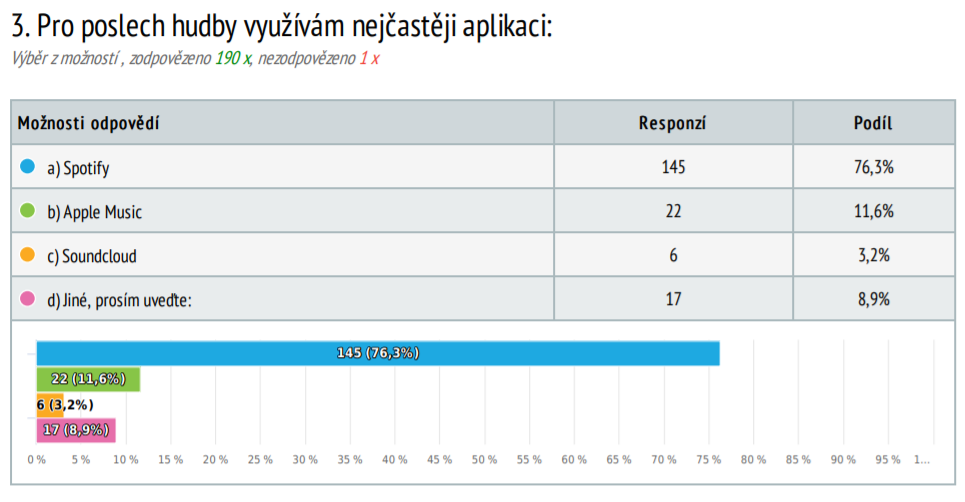 Příloha č. 1: Informace získané z vlastního výzkumuAnotaceJméno autora: 			Hana KovaříkováNázev katedry a fakulty: 		Katedra muzikologie Filozofické fakulty UPNázev bakalářské práce: 	Obsahová analýza textů nejposlouchanějších československých rapových skladeb za rok 2020Jméno vedoucího práce: 		Mgr. Jan Blüml, Ph.D.Počet znaků: 				89 685Počet příloh: 				1Počet titulů použité literatury: 	32Klíčová slova: 				Rap, raper, hiphop, obsahová analýza, textová analýza, subkultura, československý rap, SpotifyKrátká charakteristika diplomové práce:Bakalářská práce s názvem Obsahová analýza textů nejposlouchanějších československých rapových skladeb za rok 2020 se zabývá rapovými texty za pomoci kvalitativní obsahové analýzy. V teoretické části práce jsou uvedena jména nejdůležitějších interpretů československé scény společně se základními charakteristikami rapové subkultury. V empirické části se práce snaží prostřednictvím jednotlivých příkladů uvést čtenáře do problematiky stereotypů pojících se k rapové subkultuře. Nakonec jsou za pomocí poznatků získaných při analýze zodpovězeny otázky uvedené v úvodu práce.KódFrekvence výskytuMy (nám, námi, nás, naše, náš, našem)84Rap, raper, rapovat38Cash21Hoe (hoes)15Dolů (dole)13Fake8Fans8Drogy7